АДМИНИСТРАЦИЯ ГОРОДСКОГО ОКРУГА ФРЯЗИНО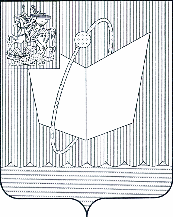       ПОСТАНОВЛЕНИЕ                     от 02.12.2022 № 847О внесении изменений в постановление Главы городского округа Фрязино от 01.11.2019 № 664 «Об утверждении муниципальной программы городского округа Фрязино Московской области «Формирование современной комфортной городской среды» на 2020 -2024 годы»В соответствии с Бюджетным кодексом Российской Федерации, постановлением Администрации городского округа Фрязино от 24.03.2021 
№ 20 «Об утверждении Порядка разработки и реализации муниципальных программ городского округа Фрязино Московской области», решением Совета депутатов городского округа Фрязино от 17.12.2021 № 129/29 «О бюджете городского округа Фрязино на 2022 год и на плановый период 2023 и 2024 годов», с учётом изменений по сводной бюджетной росписи бюджета городского округа Фрязино на 2022 и на плановый период 2023 и 2024 годов на 16.11.2022, Уставом городского округа Фрязино Московской области,п о с т а н о в л я ю:1. Внести изменения в постановление Главы городского округа Фрязино от 01.11.2019 № 664 «Об утверждении муниципальной программы городского округа Фрязино Московской области «Формирование современной комфортной городской среды» на 2020-2024 годы» (далее - Программа), изложив Программу в новой редакции (прилагается).2. Признать утратившим силу постановление Администрации городского округа Фрязино от 27.09.2022 № 665 «О внесении изменений в постановление Главы городского округа Фрязино от 01.11.2019 № 664 «Об утверждении муниципальной программы городского округа Фрязино Московской области «Формирование современной комфортной городской среды» на 2020-2024 годы».3. Опубликовать настоящее постановление в периодическом печатном издании, распространяемом на территории городского округа Фрязино (еженедельная общественно-политическая газета города Фрязино «Ключъ»), и разместить на официальном сайте городского округа Фрязино в сети Интернет.4. Контроль за выполнением настоящего постановления возложить
на заместителя главы администрации Медведева Д.А.Глава городского округа Фрязино                                                                     Д.Р. Воробьев  УТВЕРЖДЕНА                                                                                     постановлением Администрации                                             городского округа Фрязино                                                                      от 02.12.2022 № 847МУНИЦИПАЛЬНАЯ ПРОГРАММАГОРОДСКОГО ОКРУГА ФРЯЗИНО МОСКОВСКОЙ ОБЛАСТИ«Формирование современной комфортной городской среды»на 2020 - 2024 годы(новая редакция)ПАСПОРТМУНИЦИПАЛЬНОЙ ПРОГРАММЫ«Формирование современной комфортной городской среды»Общая характеристика сферы реализации муниципальной программы «Формирование современной комфортной городской среды»Одним из основных направлений деятельности органов местного самоуправления в соответствии с требованиями Федерального закона от 06 октября 2003        № 131-ФЗ «Об общих принципах организации местного самоуправления в Российской Федерации» является решение вопросов направленных на повышение уровня благоустройства территорий, создание современной городской среды как одного из составляющих элементов комплексного развития территорий, направленных на обеспечение и повышение комфортности условий проживания граждан, поддержание и улучшение эстетического состояния территорий.Законом Московской области от 30.12.2014 № 191/2014-ОЗ «О регулировании дополнительных вопросов в сфере благоустройства в Московской области» определены следующие основные задачи в сфере благоустройства:обеспечение формирования облика Московской области;обеспечение создания, содержания и развития объектов благоустройства Московской области;обеспечение доступности территорий общего пользования, в том числе с учетом особых потребностей инвалидов и других маломобильных групп населения;обеспечение сохранности объектов благоустройства;обеспечение комфортного и безопасного проживания граждан.С 2017 года Московская область является участником приоритетного проекта «Формирование современной комфортной городской среды», нацеленного на создание условий для системного повышения качества и комфорта городской среды путем реализации комплекса первоочередных мер по благоустройству.Реализация указанного проекта предусматривает предоставление из федерального бюджета субсидии в целях софинансирования расходных обязательств Московской области, связанных с реализацией государственных программ Московской области и муниципальных программ, направленных на реализацию мероприятий по благоустройству общественных территорий муниципальных образований, в том числе территорий муниципальных образований соответствующего функционального назначения (площадей, набережных, улиц, пешеходных зон, скверов, парков, иных территорий) и дворовых территорий муниципальных образований.Оплата выполненных и принятых работ по благоустройству дворовых и общественных территорий осуществляется при условии установления минимального трехлетнего гарантийного срока на результаты выполненных работ по благоустройству дворовых и общественных территорий, софинансируемых за счет средств предоставленной субсидии, а также предельной даты заключения муниципальных контрактов по результатам закупки товаров, работ и услуг для обеспечения муниципальных нужд в целях реализации мероприятий программы не позднее 1 июля года предоставления субсидии - для заключения муниципальных контрактов на выполнение работ по благоустройству общественных территорий, не позднее 1 мая года предоставления субсидии - для заключения муниципальных контрактов на выполнение работ по благоустройству дворовых территорий, за исключением случаев обжалования действий (бездействия) заказчика и (или) комиссии по осуществлению закупок, и (или) оператора электронной площадки при осуществлении закупки товаров, работ, услуг в порядке, установленном законодательством Российской Федерации, при которых срок заключения таких муниципальных контрактов продлевается на срок указанного обжалования.В рамках реализации указанного приоритетного Проекта в Московской области выполняются следующие мероприятия, софинансируемые за счет средств федерального бюджета:а) в отношении общественных территорий муниципальных образований;б) в отношении дворовых территорий муниципальных образований.Результатом реализации мероприятий приоритетного Проекта должно стать создание комфортной городской среды на территории муниципальных образований Московской области, которая стимулирует развитие городского образа жизни, создает возможности саморазвития и качественного проведения свободного времени. Основным направлением в формировании современной городской среды является выработка мер и реализация приоритетных мероприятий, направленных на значительное повышение условий комфортности населения, проживающего на территории городского округа Фрязино Московской области, создание привлекательной городской атмосферы для жителей, а так же привлечение населения к принятию решений и созданию проектов по повышению благоустройства территорий общего пользования и дворовых территорий. Реализация мероприятий по благоустройству дворовых территорий и муниципальных территорий общего пользования осуществляется на основании муниципальных контрактов (договоров) на поставку товаров, выполнение работ, оказание услуг для муниципальных нужд, заключенных в порядке, установленном законодательством о контрактной системе в сфере закупок товаров, работ, услуг для обеспечения государственных и муниципальных нужд.На необходимость решения выявленных проблем в формате муниципальной программы указывают результаты инерционного прогноза развития сферы благоустройства.Инерционный прогноз осуществлен по указанным приоритетным направлениям. В качестве базовых параметров для формирования прогноза использованы были, прежде всего, целевые показатели эффективности реализации муниципальной программы в сфере благоустройства.Развитие сферы благоустройства - по инерционному сценарию указывает на риск, что не будут достигнуты целевые значения показателей, определенных муниципальной программой, не будут решены в установленные сроки задачи в данной сфере.В состав программы «Формирование современной комфортной городской среды» входят четыре подпрограммы:Подпрограмма I «Комфортная городская среда» - которая включает в себя проведение мероприятий по обустройству общественных и дворовых территорий городского округа Фрязино Московской области с целью создания комфортной среды проживания граждан;Подпрограмма II «Благоустройство территорий» - которая включает в себя проведение мероприятий по содержанию территории городского округа Фрязино Московской области и повышению эффективности использования;Подпрограмма III «Создание условий для обеспечения комфортного проживания жителей в многоквартирных домах Московской области» - которая включает в себя проведение мероприятий по приведению жилищного фонда городского округа Фрязино Московской области в состояние, обеспечивающее комфортное проживание жителей в многоквартирных домах;Подпрограмма V «Обеспечивающая программа».Показатели муниципальной программы «Формирование современной комфортной городской среды»:- Количество реализованных мероприятий по благоустройству общественных территорий, в том числе: пешеходные зоны, набережные, скверы, зоны отдыха, площади, стелы, парки, единиц;- Количество разработанных концепций благоустройства общественных территорий, единиц;- Количество разработанных проектов благоустройства общественных территорий, единиц;- Количество установленных детских игровых площадок, единиц;- Количество благоустроенных дворовых территорий, единиц;- Доля граждан, принявших участие в решении вопросов развития городской среды, от общего количества граждан в возрасте от 14 лет, проживающих в муниципальных образованиях, на территории которых реализуются проекты по созданию комфортной городской среды, %;- Реализованы проекты победителей Всероссийского конкурса лучших проектов создания комфортной городской среды в малых городах и исторических поселениях, единиц;- Количество объектов электросетевого хозяйства и систем наружного освещения, на которых реализованы мероприятия по устройству и капитальному ремонту, единиц;- Количество объектов архитектурно - художественного освещения, на которых реализованы мероприятия по устройству и капитальному ремонту, единиц;- Соответствие нормативу обеспеченности парками культуры и отдыха, %;- Увеличение числа посетителей парков культуры и отдыха, %;- Количество установленных детских игровых площадок в парках культуры и отдыха, единиц;- Количество созданных и благоустроенных парков культуры и отдыха на территории Московской области, единиц;- Площадь устраненных дефектов асфальтового покрытия дворовых территорий, в том числе проездов на дворовые территории, в том числе внутриквартальных проездов, в рамках проведения ямочного ремонта, квадратный метр;- Количество отремонтированных подъездов в МКД, единиц;- Количество МКД, в которых проведен капитальный ремонт в рамках региональной программы, единиц.Сопоставление основных показателей, характеризующих развитие проблем в сфере благоустройства по двум сценариям - инерционному и программно - целевому - является основанием для выбора в качестве основного сценария для решения задач на перспективу до 2025 года программно - целевого сценария, что позволит достичь планируемых целевых значений показателей за счет комплексного подхода в их решении и оптимального планирования ресурсов на реализацию необходимых мероприятий по заданным параметрам.Вместе с тем использование программно - целевого сценария не гарантирует отсутствие определенных рисков в ходе реализации муниципальной программы под воздействием соответствующих внешних и внутренних факторов.Основные риски, которые могут возникнуть при реализации муниципальной программы:- риск исполнителя муниципальной программы, который связан с возникновением проблем в реализации муниципальной программы в результате недостаточной квалификации и (или) недобросовестности ответственных исполнителей, что может привести к нецелевому и/или неэффективному использованию бюджетных средств, невыполнению ряда мероприятий муниципальной программы. Данный риск обусловлен большим количеством участников реализации мероприятий муниципальной программы;- организационные риски, которые связаны с несоответствием организационной инфраструктуры реализации муниципальной программы ее задачам, задержкой формирования соответствующих организационных систем к сроку начала реализации мероприятий муниципальной программы. Большое число участников реализации программы, а высокая зависимость реализации мероприятий муниципальной программы от принятия необходимых организационных решений требуют высокой эффективности координации их деятельности и отлаженных административных процедур для снижения данного риска, например, не обеспечение необходимого взаимодействия участников решения программных задач. Реализация данного риска может привести к задержкам в реализации муниципальной программы, срыву сроков и результатов выполнения отдельных мероприятий;- риск финансового обеспечения, который связан с финансированием муниципальной программы в неполном объеме, как за счет бюджетных, так и внебюджетных источников. Данный риск возникает по причине значительной продолжительности муниципальной программы, сбоев в реализации муниципальной программы по причине недофинансирования, а также высокой зависимости ее успешной реализации от привлечения внебюджетных источников;- риск срыва сроков выполнения мероприятий программы по причине невыполнения мероприятий в установленные сроки по причине несогласованности действий муниципальных заказчиков подпрограммы и исполнителей мероприятий подпрограммы.Минимизация риска несогласованности действий участников муниципальной программы осуществляется в рамках оперативного взаимодействия муниципального заказчика муниципальной программы, координатора муниципальной программы и муниципальных заказчиков подпрограммы.Минимизация рисков недофинансирования из бюджетных и других запланированных источников осуществляется путем ежегодного пересмотра прогнозных показателей доходов бюджета городского округа Фрязино Московской области, учтенных при формировании финансовых параметров муниципальной программы, анализа и оценки результатов реализации мероприятий подпрограммы в ходе ее исполнения.Настоящая программа разработана с целью повышения уровня комплексного благоустройства в части улучшения состояния дворовых территорий, включая покрытие тротуаров, внутриквартальных проездов, автомобильных парковок, благоустройство и озеленение зон отдыха, с учетом проведенной на территории городского округа Фрязино Московской области оценки потребностей и спроса населения в реализации комплексных проектов благоустройства, а также благоустройство и освещение общественных пространств (места массового посещения, наиболее посещаемые территории общего пользования).Под дворовой территорией понимается совокупность территорий, прилегающих к многоквартирным домам, с расположенными на них объектами, предназначенными для обслуживания и эксплуатации таких домов, и элементами благоустройства этих территорий, в том числе парковками (парковочными местами), тротуарами и автомобильными дорогами, включая автомобильные дороги, образующие проезды к территориям, прилегающим к многоквартирным домам. Проведенный анализ дворовых территорий показал, что на отдельных площадках во дворах сохранились элементы детского - игрового и спортивного оборудования, малых архитектурных форм, однако, их состояние не обеспечивает безопасность, а также потребностей жителей. Без благоустройства дворов, благоустройство городского округа Фрязино Московской области не может носить комплексный характер и эффективно влиять на повышение качества жизни населения.Поэтому необходимо продолжать целенаправленную работу по благоустройству.Внешний облик городского округа Фрязино Московской области, его эстетический вид во многом зависят от степени благоустроенности общественных и дворовых территорий.Территория городского округа Фрязино Московской области включает в себя объекты открытого доступа населения - общественные территории, предназначенные для отдыха граждан, проведения общегородских мероприятий. Важным элементом общественных территорий городского округа Фрязино Московской области являются мемориальные комплексы, памятники и фонтан. На данный момент необходимо предусмотреть комплекс мероприятий для улучшения облика объектов, их эксплуатационно - технического и эстетического состояния. Территория городского округа Фрязино Московской области на 01.01.2020 год включает 96 дворовых территорий, в период с 2015 года по 2017 год (включительно) благоустроено 32 территории, в 2018 году благоустроенно 10 территорий, в 2019 году благоустроенно 11 дворовых территорий, отвечающих требованиям закона Московской области от 30.12.2014 № 191/2014-ОЗ «О регулировании дополнительных вопросов в сфере благоустройства в Московской области». Строительство и доукомплектования детских игровых и спортивных площадок, расположенных на территории городского округа Фрязино Московской области, позволит обеспечить его население игровыми и спортивными комплексами и элементами, а также малыми архитектурными формами в необходимом количестве.Значимым элементом городской инфраструктуры является её освещение. Хорошо организованное освещение улиц и дорог в вечернее и ночное время обеспечивает безопасность движения транспорта и пешеходов.В целях предупреждения загрязненности территорий городского округа Фрязино Московской области возникает необходимость ежедневной, а часто и многократной их уборки с использованием современной техники.Одной из проблем требующих скорейшего решения является систематизированное временное складирование жителями твёрдых бытовых отходов (ТБО, бытовой мусор), строительство и соответствующее оборудование контейнерных площадок для раздельного сбора мусора на дворовых территориях позволит снизить уровень захламленности территорий городского округа Фрязино Московской области.Выполнение всего комплекса работ, предусмотренных муниципальной программой, создаст условия для благоустроенности и придания привлекательности объектам общего пользования городского округа Фрязино  Московской области сформирует благоприятную и комфортную городскую среду для жителей и гостей города, выполнит рекреационные и санитарно - защитные функции. Это является составной частью природного богатства городского округа Фрязино Московской области и важным условием его инвестиционной привлекательности.К решению проблем благоустройства дворовых территорий и наиболее посещаемых территорий общего пользования необходим программно - целевой подход, так как без комплексной системы благоустройства городского округа Фрязино Московской области невозможно добиться каких - либо значимых результатов в обеспечении комфортных условий для жизнедеятельности и отдыха жителей.Помимо кардинального повышения качества и комфорта городской среды приоритетами муниципальной политики в сфере реализации мероприятий Программы являются:- синхронизация выполнения работ в рамках Программы с реализуемыми в городском округе Фрязино Московской области федеральными, региональными и муниципальными программами (планами) строительства (реконструкции, ремонта) объектов недвижимого имущества, программами по ремонту и модернизации инженерных сетей и иных объектов;- синхронизация реализации мероприятий Программы с реализуемыми в городском округе Фрязино Московской области мероприятиями в сфере обеспечения доступности городской среды для маломобильных групп населения, цифровизации городского хозяйства, а также мероприятиями в рамках национальных проектов в соответствии с перечнем таких мероприятий и методическими рекомендациями по синхронизации мероприятий в рамках государственных и муниципальных программ, утверждаемыми Министерством строительства и жилищно - коммунального хозяйства Московской области.Приоритеты политики благоустройства,формулировка целей и постановка задач муниципальной программы Стратегией социально - экономического развития городского округа Фрязино Московской области, определены приоритетные направления муниципальной политики.Основными приоритетами политики городского округа Фрязино Московской области в сфере благоустройства являются:1. Повышение уровня благоустройства городской среды и эстетической привлекательности территорий городского округа Фрязино Московской области;2. Улучшение имиджевых характеристик городского округа Фрязино Московской области;3. Создание благоприятных условий для проживания населения на территории городского округа Фрязино Московской области;4. Улучшение состояния жилищного фонда городского округа Фрязино Московской области.Данные приоритеты стали основой определения цели и задач муниципальной программы.Целью муниципальной программы является повышение качества, комфорта, функциональности и эстетики городской среды на территории городского округа Фрязино Московской области.Достижение поставленной цели осуществляется на основе решения следующих задач:приведение в нормативное состояние в соответствии с нормативными требованиями общественных территорий;приведение в нормативное состояние (модернизация существующих и/или обустройство новых) в соответствии с нормативными требованиями дворовых территорий;повышение комфортности проживания населения;обеспечение условий для отдыха и спорта;обеспечение комплексного благоустройство дворовых территорий городского округа Фрязино Московской области;увеличение благоустроенных территорий.Задачи муниципальной программы направлены на повышение уровня благоустройства городской среды и эстетической привлекательности территории, улучшение имиджевых характеристик, создание благоприятных условий для проживания населения, улучшение состояния жилищного фонда городского округа Фрязино Московской области.Особенности формирования муниципальной программыАдресный перечень дворов комплексного благоустройства на территории городского округа Фрязино Московской области по итогам голосования на портале «ДОБРОДЕЛ»Перечень видов работ по благоустройству дворовых территорий:По адресному перечню дворов комплексного благоустройства будут проводиться работы по установке новых детских игровых площадок, спортивных площадок (озеленение, наружное освещение, информационный стенд, контейнерная площадка, лавочки (скамейки), урны). Кроме того, может быть предусмотрено выполнение следующих дополнительных видов работ по благоустройству дворовых территорий:- спортивной площадки (воркаут);- площадки для отдыха;- приспособления для сушки белья;- других объектов общественного пользования по согласованию с заинтересованными лицами (собственники помещений в многоквартирных домах, собственники).Дизайн - проект благоустройства каждой конкретной дворовой территории оформляется в виде Схемы благоустройства дворовой территории, содержащей текстовое и визуальное описание предлагаемого проекта, перечня (в том числе в виде соответствующих визуализированных изображений) элементов благоустройства, предлагаемых к размещению на соответствующей дворовой территории. В рамках выполнения минимального перечня видов работ по благоустройству дворовых территорий по решению органа местного самоуправления может быть предусмотрено трудовое участие жителей. В рамках выполнения дополнительного перечня видов работ по благоустройству дворовых территорий трудовое участие жителей является обязательным.Формой трудового участия жителей в работах по благоустройству дворовых территорий городского округа Фрязино Московской области является участие в субботниках, проводимых в рамках месячников благоустройства.В случае проведения работ по благоустройству дворовых территорий которых с софинансированием из бюджета Московской области администрация городского округа Фрязино Московской области в праве организовывать работы по образованию земельных участков, на которых расположены такие многоквартирные дома.Перечень дворовых территорий, обустраиваемых в последующем году уточняется на 31.12 года предшествующего с учетом пожеланий жителей городского округа Фрязино Московской области и финансирования муниципальной программы.Адресный перечень благоустраиваемых общественных территорий на территории городского округа Фрязино на 2020 - 2024 годы по итогам голосования на портале «ДОБРОДЕЛ»:Адресный перечень общественных территорий для благоустройства на территории городского округа Фрязино по итогам голосования на портале «ДОБРОДЕЛ»:Перечень видов работ, на которые может быть израсходована субсидия, включает:разработку проекта благоустройства;выполнение обследований существующих зданий, сооружений, инженерно-геодезических, инженерно-геологических, инженерно-экологических, инженерно-геотехнических, дендрологических, археологических изысканий;проведение оценки негативного воздействия на водные биологические ресурсы, разработку компенсационных мероприятий по устранению последствий негативного воздействия на состояние биоресурсов и среду их обитания, проведение компенсационных мероприятий;выполнение проектной документации, сметной документации на линейные объекты (за исключением автомобильных дорог, железнодорожных линий), водосбросные, водоспускные, водовыпускные сооружения, насосные станции, сооружения, предназначенные для водоснабжения и водоотведения, для защиты от наводнений и разрушений берегов водных объектов, комплексы объектов в составе гидротехнических сооружений для развития общественных территорий (пространств);проведение государственной экспертизы документации с получением положительного заключения, содержащего сметную стоимость;(на работы, указанные в абзацах втором - пятом настоящего пункта, субсидия может быть израсходована в случае, если реализация работ по проектированию включена в адресный перечень объектов муниципальной собственности, утвержденный настоящей Программой, как отдельный объект);разработку научно-проектной документации на выполнение работ по ремонту, реставрации, приспособлению к современному использованию произведений ландшафтной архитектуры и садово-паркового искусства для согласования в соответствии с законодательством Российской Федерации с соответствующим органом охраны объектов культурного наследия (в случае если проведение работ по благоустройству планируется на территории объекта культурного наследия);благоустройство охранных зон, технических зон транспортных, инженерных коммуникаций, зон с особыми условиями водных объектов;благоустройство озелененных территорий, зеленых зон;благоустройство площадок (в том числе плоскостных открытых стоянок автомобилей и других мототранспортных средств, парковок, велопарковок и велосипедных стоянок, детских игровых, спортивных площадок, площадок для выгула животных, дрессировки собак, барбекю, танцев, размещения аттракционов, средств информации, отдыха и досуга, массовых мероприятий, контейнерных площадок);благоустройство парковых проездов (дорог);благоустройство велокоммуникаций (велопешеходных, велосипедных дорожек, полос для движения велосипедного транспорта);благоустройство пешеходной инфраструктуры, в том числе пешеходных коммуникаций (тротуаров, пешеходных дорожек, эспланад, мостиков, троп и тропинок и т.п.);благоустройство мест размещения нестационарных торговых объектов;благоустройство элементов различных видов оборудования и оформления, внешних поверхностей зданий, строений, сооружений (в том числе крыш, фасадов, архитектурного декора, оконных и дверных проемов, витражей, витрин, навесов, балконов, входных групп, цоколей, террас);благоустройство элементов озеленения, прикопов, приствольных лунок, приствольных решеток, иных элементов сохранения и защиты корневой системы элементов озеленения;благоустройство покрытий объектов благоустройства, рельефа и элементов организации рельефа, иных неотделимых улучшений объектов благоустройства;благоустройство элементов сопряжения покрытий;благоустройство конструкций велопарковок;благоустройство ограждений, ограждающих устройств, ограждающих элементов, придорожных экранов;благоустройство водных устройств, плавучих домиков для птиц, скворечников, кормушек, голубятен;благоустройство прудов и обводненных карьеров, искусственных сезонных водных объектов для массового отдыха;благоустройство систем наружного освещения;благоустройство праздничного оформления;благоустройство средств размещения информации;благоустройство малых архитектурных форм;благоустройство въездных групп, стел;проведение строительного контроля застройщика (технического заказчика) в случаях, предусмотренных законодательством Российской Федерации;благоустройство лодочных станций, объектов, предназначенных для обеспечения безопасности людей на водных объектах, пирсов, парковых павильонов, общественных туалетов, некапитальных строений, сооружений, благоустройство сценических комплексов;выполнение работ по ремонту, реставрации, приспособлению к современному использованию произведений ландшафтной архитектуры и садово-паркового искусства (в случае проведения работ по благоустройству на территории объекта культурного наследия);создание, реконструкцию, капитальный ремонт, ремонт линейных объектов (за исключением автомобильных дорог, железнодорожных линий), водосбросных, водоспускных, водовыпускных сооружений, насосных станций, сооружений, предназначенных для водоснабжения и водоотведения, для защиты от наводнений и разрушений берегов водных объектов, комплексов объектов в составе гидротехнических сооружений для развития общественных территорий (пространств);проведение геотехнического мониторинга, рекультивации объекта благоустройства;подготовку территории (строительной площадки), расчистку территории, организацию вырубки зеленых насаждений, вынос на площадку геодезической разбивочной основы, снос (демонтаж) строений, сооружений и перенос (демонтаж) сетей инженерно-технического обеспечения, иные подготовительные внутриплощадочные работы;организацию производства работ по благоустройству (строительного производства) с обеспечением охраны строительной площадки и сохранности объекта до его приемки заказчиком, обеспечение безопасности труда, безопасности работ для окружающей среды и населения, системы звукового оповещения;приобретение и установку программно-технических комплексов видеонаблюдения, соответствующих общим техническим требованиям к программно-техническим комплексам видеонаблюдения системы технологического обеспечения региональной общественной безопасности и оперативного управления «Безопасный регион», утвержденным распоряжением Министерства государственного управления, информационных технологий и связи Московской области от 11.09.2017 N 10-116/РВ (в случае если установка указанных комплексов предусмотрена проектом благоустройства или сметной документацией на благоустройство общественных территорий муниципальных образований, имеющей положительное заключение, содержащее сметную стоимость, выданное учреждением, уполномоченным проводить государственную экспертизу).По Мероприятию 2.3, Мероприятию 2.6 и Мероприятию 2.7 на работы, указанные в абзацах втором - пятом настоящего подраздела, субсидия может быть израсходована в случае, если реализация работ по проектированию включена в адресный перечень объектов, утвержденный настоящей Программой.Перечень видов работ по благоустройству общественных территорий (пространств) включает:- инженерно - геодезические и инженерно - геологические работы;- установку ограждений (в том числе декоративных), заборов;- закупку и установку малых архитектурных форм, детского и спортивного оборудования; озеленение;- мощение и укладку иных покрытий; укладку асфальта;- устройство дорожек, в том числе велосипедных;- установку источников света, иллюминации, освещение, включая архитектурно - художественное;- установку информационных стендов и знаков;- изготовление и установку стел;- изготовление, установку или восстановление произведений монументально - декоративного искусства; замену инженерных коммуникаций (при необходимости) для проведения работ по благоустройству в рамках реализации утвержденной архитектурно - планировочной концепции;- приобретение и установку программно - технических комплексов видеонаблюдения, соответствующих общим техническим требованиям к программно - техническим комплексам видеонаблюдения системы технологического обеспечения региональной общественной безопасности и оперативного управления «Безопасный регион», утвержденным распоряжением Министерства государственного управления, информационных технологий и связи Московской области от 11.09.2017 № 10-116/РВ (в случае если установка указанных комплексов предусмотрена архитектурно - планировочными концепциями благоустройства общественных территорий (пространств) муниципальных образований Московской области, имеющими положительное заключение художественного совета Главного управления архитектуры и градостроительства Московской области и утвержденными главой муниципального образования Московской области);- ремонт дорог, ремонт автомобильных дорог, уширение дорог и устройство тротуаров (в случае если указанные виды работ предусмотрены архитектурно-планировочными концепциями благоустройства общественных территорий (пространств) муниципальных образований Московской области, согласованными Главным управлением архитектуры и градостроительства Московской области).Перечень общественных территорий, обустраиваемых в последующем году уточняется на 31.12 года предшествующего с учетом пожеланий жителей городского округа Фрязино Московской области и финансирования муниципальной программы.Объекты недвижимого имущества (включая объекты незавершенного строительства) и земельных участков, находящихся в собственности (пользовании) юридических лиц и индивидуальных предпринимателей, которые подлежат благоустройству отсутствуют на территории городского округа Фрязино Московский области.В соответствии с приказом Министерства строительства и жилищно-коммунального хозяйства Российской Федерации  от 29 декабря 2021 г. № 1042/пр «Об утверждении методических рекомендаций по разработке норм и правил по благоустройству территорий муниципальных образований» (далее - Приказ 
№ 1042-ПР), с целью оценки состояния благоустройства дворовых и общественных территорий, в том числе определения перечня общественных территорий, оценки их состояния, выявления территорий, требующих приведения в нормативное состояние, ежегодно проводится инвентаризация общественных территорий муниципальных образований Московской области. По итогам инвентаризации общественных территорий в соответствии с Порядками рассмотрения предложений заинтересованных лиц (собственники помещений в многоквартирных домах, собственники иных зданий и сооружений, расположенных в границах определенных дворовых территорий, председатели советов многоквартирных домов Московской области или их представители), утвержденными администрацией, формируются адресные перечни общественных территорий, подлежащих благоустройству.Мероприятиями по инвентаризации уровня благоустройства индивидуальных жилых домов и земельных участков, предоставленных для их размещения, являются:- информирование жителей о проведении на территории городского округа Фрязино Московской области инвентаризации уровня благоустройства индивидуальных жилых домов и земельных участков, предоставленных для их размещения, в целях реализации федерального проекта «Формирование комфортной городской среды» национального проекта «Жилье и городская среда» и муниципальной программы «Формирование современной комфортной городской среды» на 2020-2024 годы;- инвентаризация уровня благоустройства индивидуальных жилых домов и земельных участков, предоставленных для их размещения;- сбор и анализ данных, полученных в ходе инвентаризации уровня благоустройства индивидуальных жилых домов и земельных участков, предоставленных для их размещения;- подготовка сводного перечня уровня благоустройства индивидуальных жилых домов и земельных участков, предоставленных для их размещения;- информирование собственников (пользователей) индивидуальных жилых домов и собственников (землепользователей) земельных участков указанных домов о необходимости заключить соглашение о благоустройстве индивидуальных жилых домов и земельных участков указанных домов в соответствии с требованиями Правил благоустройства городского округа Фрязино Московской области;- направление соглашений о благоустройстве собственниками (пользователями) индивидуальных жилых домов и собственниками (землепользователями) земельных участков указанных домов для добровольного заключения;- заключение соглашений о благоустройстве индивидуальных жилых домов и земельных участков указанных домов в соответствии с требованиями Правил благоустройства городского округа Фрязино Московской области;- сбор и анализ данных о заключенных соглашениях на добровольной основе;- претензионная работа с собственниками (пользователями) индивидуальных жилых домов и собственниками (землепользователями) земельных участков указанных домов, отказавшихся на добровольной основе заключить соглашение о благоустройстве индивидуальных жилых домов и земельных участков указанных домов в соответствии с требованиями Правил благоустройства городского округа Фрязино Московской области;- обращение в суд с заявлением о понуждении к заключению соглашения о благоустройстве индивидуальных жилых домов и земельных участков указанных домов в соответствии с требованиями Правил благоустройства городского округа Фрязино Московской области в судебном порядке.Муниципальное образование имеет право исключить из адресного перечня дворовых территорий и общественных территорий, подлежащих благоустройству в рамках реализации муниципальной программы, территории, расположенные вблизи многоквартирных домов, физический износ основных конструктивных элементов (крыша, стены, фундамент) которых превышает 70 процентов, а также территории, которые планируются к изъятию для муниципальных или государственных нужд в соответствии с генеральным планом соответствующего поселения при условии одобрения решения об исключении указанных территорий из адресного перечня дворовых территорий и общественных территорий межведомственной комиссией в порядке, установленном такой комиссией.Также исключать из адресного перечня дворовых территорий, подлежащих благоустройству в рамках реализации муниципальной программы, дворовые территории, собственники помещений многоквартирных домов которые приняли решение об отказе от благоустройства дворовой территории в рамках реализации соответствующей программы или не приняли решения о благоустройстве дворовой территории в сроки, установленные соответствующей муниципальной программой. При этом исключение дворовой территории из перечня дворовых территорий, подлежащих благоустройству в рамках реализации муниципальной программы, возможно только при условии одобрения соответствующего решения муниципального образования межведомственной комиссией в порядке, установленном такой комиссией. Реализация мероприятий по благоустройству дворовых и общественных территорий в городском округе Фрязино Московской области, реализуемых в рамках программы, может выполняться с привлечением добровольцев (волонтеров) и студенческих отрядов. Реализация программы существенным образом повлияет на формирование современной комфортной городской среды городского округа Фрязино Московской области, будет стимулировать жителей к участию в благоустройстве дворовых и общественных территорий, увеличению количества благоустроенных мест для отдыха горожан, как во дворах, так и на общественных территориях, способствовать повышению имиджа городского округа Фрязино Московской области и повысит качество жизни населения. Состав, форма и сроки предоставления отчетности о ходе реализации мероприятий муниципальной программыС целью контроля за реализацией муниципальной программы муниципальный заказчик программы (подпрограммы), формирует в подсистеме ГАСУ МО отчеты о реализации мероприятий муниципальной программы (подпрограммы) по формам, определенным Порядком:оперативный отчет ежеквартально - до 15 числа месяца, следующего за отчетным кварталом;годовой отчет - до 1 марта года, следующего за отчетным годом.Отчеты формируются по форме в соответствии с Порядком. Показатели реализации муниципальной программы«Формирование современной комфортной городской среды»Методика расчета значений показателей реализации муниципальной программы (подпрограммы): наименование, единица измерения, источник данных, порядок расчета:Переченьприоритетных проектов, реализуемых в рамках муниципальной программы«Формирование современной комфортной городской среды»«Жильё и городская среда» (наименование приоритетного проекта)	ёОбеспечение доступным жильем семей со средним достатком, в том числе создание возможностей для приобретения (строительства) ими жилья с использованием ипотечного кредита, увеличение объема жилищного строительства, повышение комфортности городской среды, создание механизма прямого участия граждан в формировании комфортной городской среды, обеспечение устойчивого сокращения непригодного для проживания жилищного фонда(цель проекта)2020-2024(срок реализации проекта (месяц и год начала и окончания)                                                                                       Приложение  1                                                                                       к муниципальной программе                                                                                        г.о. Фрязино Московской области                                                                                        «Формирование современной                                                                                         комфортной городской среды» Паспорт подпрограммы I «Комфортная городская среда»                                                                                                                           Приложение 1.1.                                                                                                                          к подпрограмме «Комфортная городская среда»Перечень мероприятий подпрограммы«Комфортная городская среда»                                                                                       Приложение  2                                                                                       к муниципальной программе                                                                                        г.о. Фрязино Московской области                                                                                        «Формирование современной                                                                                         комфортной городской среды» Паспорт подпрограммы II«Благоустройство территорий»                                                                                                                                       Приложение  2.1.                                                                                                                                      к подпрограмме «Благоустройство территорий» Перечень мероприятий подпрограммы«Благоустройство территорий»                                                                                       Приложение  3                                                                                       к муниципальной программе                                                                                        г.о. Фрязино Московской области                                                                                        «Формирование современной                                                                                         комфортной городской среды» Паспорт подпрограммы III«Создание условий для обеспечения комфортного проживания жителей в многоквартирных домах»                                                                                                              Приложение  3.1.                                                                                                             к подпрограмме «Создание условий для обеспечения                                                                                                                                                                                 комфортного проживания жителей в многоквартирных домах»Перечень мероприятий подпрограммы«Создание условий для обеспечения комфортного проживания жителей в многоквартирных домах»                                                                                       Приложение  4                                                                                       к муниципальной программе                                                                                        г.о. Фрязино Московской области                                                                                        «Формирование современной                                                                                         комфортной городской среды» Паспорт подпрограммы V«Обеспечивающая программа»                                                                                                              Приложение  4.1.                                                                                                             к подпрограмме «Обеспечивающая программа»Перечень мероприятий подпрограммы«Обеспечивающая программа»Координатор муниципальной программыЗаместитель главы администрации городского округа Фрязино Д.А. МедведевЗаместитель главы администрации городского округа Фрязино Д.А. МедведевЗаместитель главы администрации городского округа Фрязино Д.А. МедведевЗаместитель главы администрации городского округа Фрязино Д.А. МедведевЗаместитель главы администрации городского округа Фрязино Д.А. МедведевЗаместитель главы администрации городского округа Фрязино Д.А. МедведевМуниципальный заказчик муниципальной программыАдминистрация городского округа Фрязино  (далее - Администрация городского округа Фрязино)Администрация городского округа Фрязино  (далее - Администрация городского округа Фрязино)Администрация городского округа Фрязино  (далее - Администрация городского округа Фрязино)Администрация городского округа Фрязино  (далее - Администрация городского округа Фрязино)Администрация городского округа Фрязино  (далее - Администрация городского округа Фрязино)Администрация городского округа Фрязино  (далее - Администрация городского округа Фрязино)Цели муниципальной программыПовышение качества, комфорта, функциональности и эстетики городской среды на территории городского округа Фрязино Московской областиПовышение качества, комфорта, функциональности и эстетики городской среды на территории городского округа Фрязино Московской областиПовышение качества, комфорта, функциональности и эстетики городской среды на территории городского округа Фрязино Московской областиПовышение качества, комфорта, функциональности и эстетики городской среды на территории городского округа Фрязино Московской областиПовышение качества, комфорта, функциональности и эстетики городской среды на территории городского округа Фрязино Московской областиПовышение качества, комфорта, функциональности и эстетики городской среды на территории городского округа Фрязино Московской областиПеречень подпрограммПодпрограмма I «Комфортная городская среда»Подпрограмма II «Благоустройство территорий»Подпрограмма III «Создание условий для обеспечения комфортного проживания жителей в многоквартирных домах»Подпрограмма V «Обеспечивающая программа»Подпрограмма I «Комфортная городская среда»Подпрограмма II «Благоустройство территорий»Подпрограмма III «Создание условий для обеспечения комфортного проживания жителей в многоквартирных домах»Подпрограмма V «Обеспечивающая программа»Подпрограмма I «Комфортная городская среда»Подпрограмма II «Благоустройство территорий»Подпрограмма III «Создание условий для обеспечения комфортного проживания жителей в многоквартирных домах»Подпрограмма V «Обеспечивающая программа»Подпрограмма I «Комфортная городская среда»Подпрограмма II «Благоустройство территорий»Подпрограмма III «Создание условий для обеспечения комфортного проживания жителей в многоквартирных домах»Подпрограмма V «Обеспечивающая программа»Подпрограмма I «Комфортная городская среда»Подпрограмма II «Благоустройство территорий»Подпрограмма III «Создание условий для обеспечения комфортного проживания жителей в многоквартирных домах»Подпрограмма V «Обеспечивающая программа»Подпрограмма I «Комфортная городская среда»Подпрограмма II «Благоустройство территорий»Подпрограмма III «Создание условий для обеспечения комфортного проживания жителей в многоквартирных домах»Подпрограмма V «Обеспечивающая программа»Источники финансирования муниципальной программы, в том числе по годам:Расходы (тыс. рублей)Расходы (тыс. рублей)Расходы (тыс. рублей)Расходы (тыс. рублей)Расходы (тыс. рублей)Расходы (тыс. рублей)Источники финансирования муниципальной программы, в том числе по годам:Всего2020 год2021 год2022 год2023 год2024 годСредства бюджета Московской области673154,5119773,7282950,40212836,30350758,456835,64Средства федерального бюджета404331,26061675,1282023,64260632,500Средства бюджета городского округа Фрязино726047,1197218,08157982,36235126,38127651,03108069,26Внебюджетные средства13425,1904017,1904704,004704,00Всего, в том числе по годам:1816958,07116991,80306625,07529986,32743745,98119608,90№ п\пНаименование муниципального образовании адрес объекта (наименование объекта)Год реализации1.пр. Мира, д. 29, 312020 год2.пр. Мира, д. 24/1, 24/2, 24/32020 год3.ул. Ленина, д. 33 - ул. Попова д. 1 - ул. Горького, д. 22021 год4.проезд Десантников д. 5, 7, 9, 112021 год5.ул. Полевая, д. 10, 12, 14, 162021 год6.пр. Мира, д. 5, 7 - ул. Центральная, д. 2а, 4а, 6а, 8а - ул. Советская, д. 1а2021 год7.пр. Мира, д. 13 - ул. Школьная, д. 1а2021 год8.пр. Мира, д. 19/12021 год9.пр. Мира, д.18б2021 год10.ул. Горького, д. 6, 8 2021 год№ п\пНаименование муниципального образовании адрес объекта (наименование объекта)Год реализации1.ул. Горького, д. 5, 72022 -2023 годы2.ул. Полевая, д. 23а2022 год3.пр. Мира, д. 222022 -2023 годы4.пр. Мира, д. 14, 162022 -2023 годы5.ул. Ленина, д. 16, 18, ул. Комсомольская, д. 26, 28, Спортивный проезд, д. 52022 -2023 годы6.пр. Мира, д. 1, 3, ул. Луговая, д. 27, 292022 -2023 годы7.ул. Полевая, д. 292022 -2023 годы8.ул. Полевая, д. 2, 42022 -2023 годы9.ул. Полевая, д. 1, пр. Мира, д. 8, 10, 122022 -2023 годы10.пр. мира, д. 15, 17, 19 2022 -2023 годы№ п\пНаименование муниципального образовании адрес объекта (наименование объекта)Год реализации1.Аллея у фонтана 60 лет СССР2020 - 2023 годы2.Площадь Победы2021 - 2024 годы3.Бульвар ул. Институтская (липовая аллея)2021 - 2024 годы4.Сквер,  ул. Ленина2021 - 2024 годы5.Сквер, ул. Полевая д. 82021 - 2024 годы№ п\пНаименование муниципального образовании адрес объекта (наименование объекта)Год реализации1.Благоустройство центральной части города Фрязино, в виде объединенных систем благоустроенных зон сквера Победы, пешеходных зон улиц Комсомольская, Ленина, Институтская, Дудкина городского округа Фрязино (1 очередь)2020 - 2023 годы2.Благоустройство центральной части города Фрязино, в виде объединенных систем благоустроенных зон сквера Победы, пешеходных зон улиц Комсомольская, Ленина, Институтская, Дудкина городского округа Фрязино (2 очередь)2022 - 2023 годы3,.Озеро «Большое»2022 год№п/пПоказатели реализации муниципальной программы (подпрограммы)(Показатель реализации мероприятий)Тип показателяЕдиница измеренияБазовое значение показателя на начало реализации программыПланируемое значение по годам реализацииПланируемое значение по годам реализацииПланируемое значение по годам реализацииПланируемое значение по годам реализацииПланируемое значение по годам реализацииНомер и название основного мероприятия в перечне мероприятий подпрограммы№п/пПоказатели реализации муниципальной программы (подпрограммы)(Показатель реализации мероприятий)Тип показателяЕдиница измеренияБазовое значение показателя на начало реализации программы2020 год2021 год2022 год2023 год2024 годНомер и название основного мероприятия в перечне мероприятий подпрограммы12345678910111.Подпрограмма I «Комфортная городская среда»Подпрограмма I «Комфортная городская среда»Подпрограмма I «Комфортная городская среда»Подпрограмма I «Комфортная городская среда»Подпрограмма I «Комфортная городская среда»Подпрограмма I «Комфортная городская среда»Подпрограмма I «Комфортная городская среда»Подпрограмма I «Комфортная городская среда»Подпрограмма I «Комфортная городская среда»Подпрограмма I «Комфортная городская среда»1.1.Количество благоустроенных общественных территорийПриоритетный,региональный проект «Формирование комфортной городской среды (Московская область)»единиц001111Основное мероприятие F21.2.Количество благоустроенных общественных территорий, реализованных без привлечения средств федерального бюджета и бюджета Московской областиПриоритетный,отраслевой показательединиц001111Основное мероприятие 011.3.Количество установленных детских игровых площадокПриоритетный,обращение Губернатора Московской областиединиц112811010Основное мероприятие 011.4.Количество благоустроенных дворовых территорийПриоритетный,обращение Губернатора Московской областиединиц112841010Основное мероприятие F2Основное мероприятие 011.5.Доля граждан, принявших участие в решении вопросов развития городской среды, от общего количества граждан в возрасте от 14 лет, проживающих в муниципальных образованиях, на территории которых реализуются проекты по созданию комфортной городской средыПриоритетный,региональный проект «Формирование комфортной городской среды (Московская область)»%91215202530Основное мероприятие F2Основное мероприятие 011.6.Реализованы проекты победителей Всероссийского конкурса лучших проектов создания комфортной городской среды в малых городах и исторических поселениях*Приоритетный,региональный проект «Формирование комфортной городской среды (Московская область)»единиц000000Основное мероприятие F21.7.Количество объектов систем наружного освещения, в отношении которых реализованы мероприятия по устройствуПриоритетный,отраслевой показательединиц002111Основное мероприятие 011.8.Количество объектов, в отношении которых реализованы мероприятия по устройству архитектурно-художественного освещенияПриоритетный,отраслевой показательединиц000000Основное мероприятие 011.9.Соответствие нормативу обеспеченности парками культуры и отдыхаПриоритетный,отраслевой показатель%100100100100100100Основное мероприятие 011.10.Увеличение числа посетителей парков культуры и отдыхаПриоритетный,обращение Губернатора Московской области%202530354045Основное мероприятие F2Основное мероприятие 011.11.Количество парков культуры и отдыха на территории Московской области, в которых благоустроены зоны для досуга и отдыха населенияПриоритетный,отраслевой показательединиц000000Основное мероприятие F21.12.Площадь устраненных дефектов асфальтового покрытия дворовых территорий, в том числе проездов на дворовые территории, в том числе внутриквартальных проездов, в рамках проведения ямочного ремонтаПриоритетный,обращение Губернатора Московской областиКв. м.-674674674674674Основное мероприятие 011.13.Замена детских игровых площадокПриоритетный,отраслевой показательЕдиниц1100888Основное мероприятие 011.14.Количество благоустроенных с привлечением субсидии пешеходных коммуникаций с твердым (асфальтовым) покрытиемПриоритетный,отраслевой показательштук00092626Основное мероприятие 011.15.Количество благоустроенных лесопарковых зонПриоритетный,отраслевой показательединиц000111Основное мероприятие 011.16.Количество территорий вдоль водных объектов общего пользования, в отношении которых реализованы мероприятия по благоустройству пляжейПриоритетный,отраслевой показательединиц111111Основное мероприятие 011.17Количество объектов благоустройства, в отношении которых проведены мероприятия по благоустройству, вне реализации национальных и федеральных проектовПриоритетный,отраслевой показательединиц000100Основное мероприятие 012.Подпрограмма II «Благоустройство территорий»Подпрограмма II «Благоустройство территорий»Подпрограмма II «Благоустройство территорий»Подпрограмма II «Благоустройство территорий»Подпрограмма II «Благоустройство территорий»Подпрограмма II «Благоустройство территорий»Подпрограмма II «Благоустройство территорий»Подпрограмма II «Благоустройство территорий»Подпрограмма II «Благоустройство территорий»Подпрограмма II «Благоустройство территорий»2.1.Соответствие внешнего вида ограждений региональным требованиямПриоритетный,рейтинг-45баллов000101010Основное мероприятие 012.2.Количество замененных неэнергоэффективных светильников наружного освещенияПриоритетный,отраслевой показательштук000110211021102Основное мероприятие 012.3.Содержание территорий общего пользованияПриоритетный,отраслевой показательединиц28104104104104104Основное мероприятие 012.4.Замена детских игровых площадок (МБУ/МАУ)Приоритетный, отраслевой показательединиц000000Основное мероприятие 013.Подпрограмма III «Создание условий для обеспечения комфортного проживания жителей в многоквартирных домах»Подпрограмма III «Создание условий для обеспечения комфортного проживания жителей в многоквартирных домах»Подпрограмма III «Создание условий для обеспечения комфортного проживания жителей в многоквартирных домах»Подпрограмма III «Создание условий для обеспечения комфортного проживания жителей в многоквартирных домах»Подпрограмма III «Создание условий для обеспечения комфортного проживания жителей в многоквартирных домах»Подпрограмма III «Создание условий для обеспечения комфортного проживания жителей в многоквартирных домах»Подпрограмма III «Создание условий для обеспечения комфортного проживания жителей в многоквартирных домах»Подпрограмма III «Создание условий для обеспечения комфортного проживания жителей в многоквартирных домах»Подпрограмма III «Создание условий для обеспечения комфортного проживания жителей в многоквартирных домах»Подпрограмма III «Создание условий для обеспечения комфортного проживания жителей в многоквартирных домах»3.1.Количество отремонтированных подъездов в МКДПриоритетный,обращение Губернатора Московской областиединиц0,73055151Основное мероприятие 13.2.Количество МКД, в которых проведен капитальный ремонт в рамках региональной программыПриоритетный,обращение Губернатора Московской областиединиц131314700Основное мероприятие 24.Подпрограмма V «Обеспечивающая программа»Подпрограмма V «Обеспечивающая программа»Подпрограмма V «Обеспечивающая программа»Подпрограмма V «Обеспечивающая программа»Подпрограмма V «Обеспечивающая программа»Подпрограмма V «Обеспечивающая программа»Подпрограмма V «Обеспечивающая программа»Подпрограмма V «Обеспечивающая программа»Подпрограмма V «Обеспечивающая программа»Подпрограмма V «Обеспечивающая программа»4.1.Создание условий для реализации полномочий органов местного самоуправления---------№п/пНаименование показателяЕдиница измеренияМетодика расчета показателяИсточник данныхПериод представления отчетности1234561.Подпрограмма I «Комфортная городская среда»Подпрограмма I «Комфортная городская среда»Подпрограмма I «Комфортная городская среда»Подпрограмма I «Комфортная городская среда»Подпрограмма I «Комфортная городская среда»1.1.Количество благоустроенных общественных территорийЕд.Плановое значение показателя определяется в соответствии с Соглашением о предоставлении субсидии из бюджета Московской области бюджету муниципального образования на реализацию программ формирования современной городской среды, заключенным в рамках реализации мероприятий F2.02, F2.23, F2.27 основного мероприятия F2-«формирование комфортной городской среды» национального проекта «Жилье и городская среда» подпрограммы 1 «Комфортная городская среда» государственной программы Московской области «Формирование современной комфортной городской среды»Ежеквартальная1.2.Количество благоустроенных общественных территорий, реализованных без привлечения средств федерального бюджета и бюджета Московской областиЕд.Плановое значение показателя определяется в соответствии с адресными перечнями объектов благоустройства за исключением объектов благоустройства, реализация которых предусмотрена в рамках государственной программы Московской области «Формирование современной комфортной городской среды»Годовая1.3.Количество установленных детских игровых площадокЕд.Плановые значения устанавливаютсяна основании заявок, сформированных 
по согласованию с жителями.Показатель за отчетный период указывается без учета достигнутого значения за предыдущий период (т.е. без нарастающего итога)Ежеквартальная1.4.Количество благоустроенных дворовых территорийЕд.Количество дворовых территорий, подлежащих комплексному благоустройству в 2020-2024 годах, утверждается органами местного самоуправления в конце года, предшествующего году реализации, с учетом развития территории и по итогам согласования планов по благоустройству с объединениями граждан, общественными организациями и объединениями и подлежит корректировке путем внесения изменений в Программу.Показатель за отчетный период указывается без учета достигнутого значения за предыдущий период (т.е. без нарастающего итога)Ежеквартальная1.5.Доля граждан, принявших участие в решении вопросов развития городской среды, от общего количества граждан в возрасте от 14 лет, проживающих в муниципальных образованиях, на территории которых реализуются проекты по созданию комфортной городской среды%Dn = Ny / N x 100%,где:Dn - доля граждан, принявших участие в решении вопросов развития городской среды, от общего количества граждан в возрасте 14 лет и старше, проживающих в муниципальном образовании, 
на территории которого проводятся мероприятия, %;N - количество граждан в возрасте 14 лет 
и старше, проживающих в муниципальном образовании, на территории которого реализуются государственные (муниципальные) программы формирования современной городской среды, тыс. чел., согласно официальным данным Росстата;Ny - количество граждан, принимающих участиев решении вопросов развития городской среды, тыс. чел.Ежеквартальная1.6.Реализованы проекты победителей Всероссийского конкурса лучших проектов создания комфортной городской среды в малых городах и исторических поселенияхЕд.Рассчитывается как количество реализованных проектов, победивших во Всероссийском конкурсе лучших проектов создания комфортной городской среды в малых городах и исторических поселенияхГодовая1.7.Количество объектов систем наружного освещения, в отношении которых реализованы мероприятия по устройствуЕд. Количество участков улиц, проездов, дворовых и прочих территорий, на которых реализованы мероприятия по устройствусистем наружного освещения. Значение показателя определяется в соответствии с результатами выполненных строительно-монтажных работ на указанных объектахГодовая1.8.Количество объектов, в отношении которых реализованы мероприятия по устройству архитектурно-художественного освещенияЕд.Количество зданий, памятников и прочих объектов, на которых реализованы мероприятия по устройству архитектурно-художественной подсветки. Значение показателя определяется в соответствии с результатами выполненных строительно-монтажных работ на указанных объектахГодовая1.9.Соответствие нормативу обеспеченности парками культуры и отдыха%Но = Фо / Нп x 100,где:Но - соответствие нормативу обеспеченности парками культуры и отдыха;Нп - нормативная потребность;Фо - фактическая обеспеченность парками культуры и отдыхаКвартальная1.10.Увеличение числа посетителей парков культуры и отдыха%Кпп% = Ко / Кп x 100%,где:Кпп - количество посетителей по отношению к базовому году;Ко - количество посетителей в отчетном году, тыс. чел.;Кп - количество посетителей в базовом году, тыс. чел.Годовая1.11.Количество парков культуры и отдыха на территории Московской области, в которых благоустроены зоны для досуга и отдыха населенияЕд.Рассчитывается как сумма парков культуры и отдыха, в которых благоустроены зоны для досуга и отдыха населенияКвартальная1.12.Площадь устраненных дефектов асфальтового покрытия дворовых территорий, в том числе проездов на дворовые территории, в том числе внутриквартальных проездов, в рамках проведения ямочного ремонтаКв. м.Значение показателя рассчитывается как площадь устраненных дефектов асфальтового покрытия дворовых территорий, в том числе проездов на дворовые территории, в том числе внутриквартальных проездов, в рамках проведения ямочного ремонтаГодовая1.13.Замена детских игровых площадокЕд.Плановое значение показателя определяется в соответствии с Методикой расчета дотационных средств, утвержденной на текущий финансовый год (в рамках реализации мероприятия 01.40 основного мероприятия 01, подпрограммы 1)Годовая1.14.Количество благоустроенных с привлечением субсидии пешеходных коммуникаций с твердым (асфальтовым) покрытиемштукРассчитывается как сумма благоустроенных пешеходных коммуникацийЕжеквартальная1.15.Количество благоустроенных лесопарковых зонЕд.Рассчитывается как сумма благоустроенных лесопарковых зонЕжеквартальная1.16.Количество территорий вдоль водных объектов общего пользования, в отношении которых реализованы мероприятия по благоустройству пляжейЕд.Рассчитывается как сумма территорий вдоль водных объектов общего пользования, в отношении которых реализованы мероприятия по благоустройству пляжейЕжеквартальная2.Подпрограмма II «Благоустройство территорий»Подпрограмма II «Благоустройство территорий»Подпрограмма II «Благоустройство территорий»Подпрограмма II «Благоустройство территорий»Подпрограмма II «Благоустройство территорий»2.1.Соответствие внешнего вида ограждений региональным требованиямбалловРасчет производится в соответствии с Методикой расчета показателя «Соответствие внешнего вида ограждений региональным требованиям» рейтинга оценки эффективности работы органов местного самоуправления Московской области (городских округов) по обеспечению достижения целевых показателей развития Московской области, утвержденной Министром благоустройства Московской областиЕжеквартальная2.2.Количество замененных неэнергоэффективных светильников наружного освещенияштукПлановое значение показателя определяется в соответствии с Методикой расчета дотационных средств утвержденной на текущий финансовый годГодовая2.3.Содержание территорий общего пользованияЕд.Плановое значение показателя определяется в соответствии с Методикой расчета дотационных средств утвержденной на текущий финансовый годГодовая2.4.Замена детских игровых площадок (МБУ/МАУ)Ед.Плановое значение показателя определяется в соответствии с Методикой расчета дотационных средств утвержденной на текущий финансовый год (в рамках реализации мероприятия 01.17, основного мероприятия 01, подпрограммы 2)Годовая3.Подпрограмма III «Создание условий для обеспечения комфортного проживания жителей в многоквартирных домах»Подпрограмма III «Создание условий для обеспечения комфортного проживания жителей в многоквартирных домах»Подпрограмма III «Создание условий для обеспечения комфортного проживания жителей в многоквартирных домах»Подпрограмма III «Создание условий для обеспечения комфортного проживания жителей в многоквартирных домах»Подпрограмма III «Создание условий для обеспечения комфортного проживания жителей в многоквартирных домах»3.1.Количество отремонтированных подъездов МКДЕдиницПлановое значение показателя определяется в соответствии с Программой ремонта подъездов МКД МОгодовая3.2.Количество МКД, в которых проведен капитальный ремонт в рамках региональной программыЕдиницПлановое количество определяется исходя из краткосрочных планов реализации региональной программы капитального ремонтагодовая№ п/пПоказатели реализации проекта*Единица измеренияБазовое значение (год, предшествующий началу реализации проекта)Планируемое значениеПланируемое значение№ п/пПоказатели реализации проекта*Единица измеренияБазовое значение (год, предшествующий началу реализации проекта)1-й год реализации проектаn-й год реализации проекта1234561.Подпрограмма I «Комфортная городская среда»Подпрограмма I «Комфортная городская среда»Подпрограмма I «Комфортная городская среда»Подпрограмма I «Комфортная городская среда»Подпрограмма I «Комфортная городская среда»1.1.Количество благоустроенных общественных территорийед.0111.2.Доля граждан, принявших участие в решении вопросов развития городской среды, от общего количества граждан в возрасте от 14 лет, проживающих в муниципальных образованиях, на территории которых реализуются проекты по созданию комфортной городской средыед.920301.3.Реализованы проекты победителей Всероссийского конкурса лучших проектов создания комфортной городской среды в малых городах и исторических поселенияхед.000№ п/пПодпрограммаОсновное мероприятиеИсточник финансированияРасходы (тыс.руб.)Расходы (тыс.руб.)№ п/пПодпрограммаОсновное мероприятиеИсточник финансирования1-й год реализации проектаn-й год реализации проекта1.Подпрограмма I «Комфортная городская среда»Основное мероприятие 01.Благоустройство общественных территорий муниципального образования Московской областиВсего, в том числе:123221,0343557,631.Подпрограмма I «Комфортная городская среда»Основное мероприятие 01.Благоустройство общественных территорий муниципального образования Московской областиСредства бюджета Московской области80870,0026704,001.Подпрограмма I «Комфортная городская среда»Основное мероприятие 01.Благоустройство общественных территорий муниципального образования Московской областиСредства федерального бюджета001.Подпрограмма I «Комфортная городская среда»Основное мероприятие 01.Благоустройство общественных территорий муниципального образования Московской областиСредства бюджета города Фрязино42351,0316853,631.Подпрограмма I «Комфортная городская среда»Основное мероприятие 01.Благоустройство общественных территорий муниципального образования Московской областиВнебюджетные средства001.Подпрограмма I «Комфортная городская среда»Федеральный проект F2. «Формирование комфортной городской среды»Всего, в том числе:139855,96350000,001.Подпрограмма I «Комфортная городская среда»Федеральный проект F2. «Формирование комфортной городской среды»Средства бюджета Московской области34476,37143600,491.Подпрограмма I «Комфортная городская среда»Федеральный проект F2. «Формирование комфортной городской среды»Средства федерального бюджета82023,64147949,501.Подпрограмма I «Комфортная городская среда»Федеральный проект F2. «Формирование комфортной городской среды»Средства бюджета города Фрязино23355,9558450,011.Подпрограмма I «Комфортная городская среда»Федеральный проект F2. «Формирование комфортной городской среды»Внебюджетные средства002.Подпрограмма II «Благоустройство территорий»Федеральный проект F2. «Формирование комфортной городской среды»Всего, в том числе:3521,0519396,632.Подпрограмма II «Благоустройство территорий»Федеральный проект F2. «Формирование комфортной городской среды»Средства бюджета Московской области2933,0316157,382.Подпрограмма II «Благоустройство территорий»Федеральный проект F2. «Формирование комфортной городской среды»Средства федерального бюджета002.Подпрограмма II «Благоустройство территорий»Федеральный проект F2. «Формирование комфортной городской среды»Средства бюджета города Фрязино588,023239,252.Подпрограмма II «Благоустройство территорий»Федеральный проект F2. «Формирование комфортной городской среды»Внебюджетные средства00Координатор муниципальной программыЗаместитель главы Администрации городского округа Фрязино Д.А. МедведевЗаместитель главы Администрации городского округа Фрязино Д.А. МедведевЗаместитель главы Администрации городского округа Фрязино Д.А. МедведевЗаместитель главы Администрации городского округа Фрязино Д.А. МедведевЗаместитель главы Администрации городского округа Фрязино Д.А. МедведевЗаместитель главы Администрации городского округа Фрязино Д.А. МедведевМуниципальный заказчик муниципальной программыАдминистрация городского округа Фрязино  (далее - Администрация городского округа Фрязино)Администрация городского округа Фрязино  (далее - Администрация городского округа Фрязино)Администрация городского округа Фрязино  (далее - Администрация городского округа Фрязино)Администрация городского округа Фрязино  (далее - Администрация городского округа Фрязино)Администрация городского округа Фрязино  (далее - Администрация городского округа Фрязино)Администрация городского округа Фрязино  (далее - Администрация городского округа Фрязино)Цели муниципальной программыПовышение качества, комфорта, функциональности и эстетики городской среды на территории городского округа Фрязино Московской областиПовышение качества, комфорта, функциональности и эстетики городской среды на территории городского округа Фрязино Московской областиПовышение качества, комфорта, функциональности и эстетики городской среды на территории городского округа Фрязино Московской областиПовышение качества, комфорта, функциональности и эстетики городской среды на территории городского округа Фрязино Московской областиПовышение качества, комфорта, функциональности и эстетики городской среды на территории городского округа Фрязино Московской областиПовышение качества, комфорта, функциональности и эстетики городской среды на территории городского округа Фрязино Московской областиПеречень подпрограммПодпрограмма I «Комфортная городская среда»Подпрограмма I «Комфортная городская среда»Подпрограмма I «Комфортная городская среда»Подпрограмма I «Комфортная городская среда»Подпрограмма I «Комфортная городская среда»Подпрограмма I «Комфортная городская среда»Источники финансирования муниципальной программы, в том числе по годам:Расходы (тыс. рублей)Расходы (тыс. рублей)Расходы (тыс. рублей)Расходы (тыс. рублей)Расходы (тыс. рублей)Расходы (тыс. рублей)Источники финансирования муниципальной программы, в том числе по годам:Всего2020 год2021 год2022 год2023 год2024 годСредства бюджета Московской области619701,8519349,6079988,21171276,43346505,212582,40Средства федерального бюджета404331,26061675,1282023,64260632,500Средства бюджета городского округа Фрязино204851,273973,4257150,8080785,9850229,6712711,40Внебюджетные средства000000Всего, в том числе по годам:1228884,3823323,02198814,13334086,05657367,3815293,80№п/пМероприятие ПодпрограммыСроки исполнения мероприятияИсточники финансированияОбъем финанси-рования мероприятия в году, предшествующему году начала реализации муниципальной программы
(тыс. руб.)Всего
(тыс. руб.)Объемы финансирования по годам
(тыс. руб.)Объемы финансирования по годам
(тыс. руб.)Объемы финансирования по годам
(тыс. руб.)Объемы финансирования по годам
(тыс. руб.)Объемы финансирования по годам
(тыс. руб.)Ответственный за выполнение мероприятия ПодпрограммыРезультаты выполнения мероприятия Подпрограммы№п/пМероприятие ПодпрограммыСроки исполнения мероприятияИсточники финансированияОбъем финанси-рования мероприятия в году, предшествующему году начала реализации муниципальной программы
(тыс. руб.)Всего
(тыс. руб.)2020год2021год2022год2023год2024годОтветственный за выполнение мероприятия ПодпрограммыРезультаты выполнения мероприятия Подпрограммы123456789101112131.Основное мероприятие 01.Благоустройство общественных территорий муниципальных образований Московской области2020 -2024Итого549902,751893,0346918,45194230,09291567,3815293,80Администрация городского округа Фрязино, Муниципальное бюджетное учреждение города Фрязино «Городское хозяйство»1.Основное мероприятие 01.Благоустройство общественных территорий муниципальных образований Московской области2020 -2024Средства бюджета Московской области414191,66015181,49136800,06259627,712582,40Администрация городского округа Фрязино, Муниципальное бюджетное учреждение города Фрязино «Городское хозяйство»1.Основное мероприятие 01.Благоустройство общественных территорий муниципальных образований Московской области2020 -2024Средства федерального бюджета000000Администрация городского округа Фрязино, Муниципальное бюджетное учреждение города Фрязино «Городское хозяйство»1.Основное мероприятие 01.Благоустройство общественных территорий муниципальных образований Московской области2020 -2024Средства бюджета городского округа Фрязино135711,091893,0331736,9657430,0331939,6712711,40Администрация городского округа Фрязино, Муниципальное бюджетное учреждение города Фрязино «Городское хозяйство»1.Основное мероприятие 01.Благоустройство общественных территорий муниципальных образований Московской области2020 -2024Внебюджетные источники000000Администрация городского округа Фрязино, Муниципальное бюджетное учреждение города Фрязино «Городское хозяйство»1.1.Мероприятие 01.04. Комплексное благоустройство территорий муниципальных образований Московской области2020 -2024Итого452,500452,50000Муниципальное бюджетное учреждение города Фрязино «Городское хозяйство»1.1.Мероприятие 01.04. Комплексное благоустройство территорий муниципальных образований Московской области2020 -2024Средства бюджета Московской области368,790368,79000Муниципальное бюджетное учреждение города Фрязино «Городское хозяйство»1.1.Мероприятие 01.04. Комплексное благоустройство территорий муниципальных образований Московской области2020 -2024Средства федерального бюджета000000Муниципальное бюджетное учреждение города Фрязино «Городское хозяйство»1.1.Мероприятие 01.04. Комплексное благоустройство территорий муниципальных образований Московской области2020 -2024Средства бюджета городского округа Фрязино83,71083,71000Муниципальное бюджетное учреждение города Фрязино «Городское хозяйство»1.1.Мероприятие 01.04. Комплексное благоустройство территорий муниципальных образований Московской области2020 -2024Внебюджетные источники000000Муниципальное бюджетное учреждение города Фрязино «Городское хозяйство»1.2. Мероприятие 01.05.Реализация мероприятий по организации функциональных зон в парках культуры и отдыха2020-2024Итого000000 Администрация городского округа Фрязино,Муниципальное учреждение «Центр культуры и досуга «Факел» г. Фрязино»1.2. Мероприятие 01.05.Реализация мероприятий по организации функциональных зон в парках культуры и отдыха2020-2024Средства бюджета Московской области000000 Администрация городского округа Фрязино,Муниципальное учреждение «Центр культуры и досуга «Факел» г. Фрязино»1.2. Мероприятие 01.05.Реализация мероприятий по организации функциональных зон в парках культуры и отдыха2020-2024Средства федерального бюджета000000 Администрация городского округа Фрязино,Муниципальное учреждение «Центр культуры и досуга «Факел» г. Фрязино»1.2. Мероприятие 01.05.Реализация мероприятий по организации функциональных зон в парках культуры и отдыха2020-2024Средства бюджета городского округа Фрязино000000 Администрация городского округа Фрязино,Муниципальное учреждение «Центр культуры и досуга «Факел» г. Фрязино»1.2. Мероприятие 01.05.Реализация мероприятий по организации функциональных зон в парках культуры и отдыха2020-2024Внебюджетные источники000000 Администрация городского округа Фрязино,Муниципальное учреждение «Центр культуры и досуга «Факел» г. Фрязино»1.3.Мероприятие 01.06.Устройство контейнерных площадок2020 -2024Итого3273,6803273,68000Муниципальное бюджетное учреждение города Фрязино «Городское хозяйство»1.3.Мероприятие 01.06.Устройство контейнерных площадок2020 -2024Средства бюджета Московской области1853,0401853,04000Муниципальное бюджетное учреждение города Фрязино «Городское хозяйство»1.3.Мероприятие 01.06.Устройство контейнерных площадок2020 -2024Средства федерального бюджета000000Муниципальное бюджетное учреждение города Фрязино «Городское хозяйство»1.3.Мероприятие 01.06.Устройство контейнерных площадок2020 -2024Средства бюджета городского округа Фрязино1420,6401420,64000Муниципальное бюджетное учреждение города Фрязино «Городское хозяйство»1.3.Мероприятие 01.06.Устройство контейнерных площадок2020 -2024Внебюджетные источники000000Муниципальное бюджетное учреждение города Фрязино «Городское хозяйство»1.4.Мероприятие 01.10.Обустройство и установка детских игровых площадок на территории муниципальных образований Московской области за счет средств местного бюджета2020 -2024Итого14777,111117,0311745,181914,9000Муниципальное бюджетное учреждение города Фрязино «Городское хозяйство»1.4.Мероприятие 01.10.Обустройство и установка детских игровых площадок на территории муниципальных образований Московской области за счет средств местного бюджета2020 -2024Средства бюджета городского округа Фрязино14777,111117,0311745,181914,9000Муниципальное бюджетное учреждение города Фрязино «Городское хозяйство»1.5.Мероприятие 01.12.Устройство систем наружного освещения в рамках реализации проекта «Светлый город» за счет средств местного бюджета2020 -2024Итого68,3068,300000Администрация городского округа Фрязино1.5.Мероприятие 01.12.Устройство систем наружного освещения в рамках реализации проекта «Светлый город» за счет средств местного бюджета2020 -2024Средства бюджета городского округа Фрязино68,3068,300000Администрация городского округа Фрязино1.6.Мероприятие 01.15.Благоустройство общественных территорий по замене модернизации ДИПов2020 -2024Итого707,70707,700000Муниципальное бюджетное учреждение города Фрязино «Городское хозяйство»1.6.Мероприятие 01.15.Благоустройство общественных территорий по замене модернизации ДИПов2020 -2024Средства бюджета Московской области000000Муниципальное бюджетное учреждение города Фрязино «Городское хозяйство»1.6.Мероприятие 01.15.Благоустройство общественных территорий по замене модернизации ДИПов2020 -2024Средства федерального бюджета000000Муниципальное бюджетное учреждение города Фрязино «Городское хозяйство»1.6.Мероприятие 01.15.Благоустройство общественных территорий по замене модернизации ДИПов2020 -2024Средства бюджета городского округа Фрязино707,70707,700000Муниципальное бюджетное учреждение города Фрязино «Городское хозяйство»1.6.Мероприятие 01.15.Благоустройство общественных территорий по замене модернизации ДИПов2020 -2024Внебюджетные источники000000Муниципальное бюджетное учреждение города Фрязино «Городское хозяйство»1.7.Мероприятие 01.17.Ремонт дворовых территорий за счет средств местного бюджета2021-2024Итого13800,00013800,00000Муниципальное бюджетное учреждение города Фрязино «Городское хозяйство»1.7.Мероприятие 01.17.Ремонт дворовых территорий за счет средств местного бюджета2021-2024Средства бюджета городского округа Фрязино13800,00013800,00000Муниципальное бюджетное учреждение города Фрязино «Городское хозяйство»1.8.Мероприятие 01.21.Ямочный ремонт асфальтового покрытия дворовых территорий2020 -2024Итого4181,5004181,50000Муниципальное бюджетное учреждение города Фрязино «Городское хозяйство»1.8.Мероприятие 01.21.Ямочный ремонт асфальтового покрытия дворовых территорий2020 -2024Средства бюджета Московской области1985,2201985,22000Муниципальное бюджетное учреждение города Фрязино «Городское хозяйство»1.8.Мероприятие 01.21.Ямочный ремонт асфальтового покрытия дворовых территорий2020 -2024Средства федерального бюджета000000Муниципальное бюджетное учреждение города Фрязино «Городское хозяйство»1.8.Мероприятие 01.21.Ямочный ремонт асфальтового покрытия дворовых территорий2020 -2024Средства бюджета городского округа Фрязино2196,2802196,28000Муниципальное бюджетное учреждение города Фрязино «Городское хозяйство»1.8.Мероприятие 01.21.Ямочный ремонт асфальтового покрытия дворовых территорий2020 -2024Внебюджетные источники000000Муниципальное бюджетное учреждение города Фрязино «Городское хозяйство»1.9.Мероприятие 01.23.Устройство контейнерных площадок2020 -2024Итого000000Муниципальное бюджетное учреждение города Фрязино «Городское хозяйство»1.9.Мероприятие 01.23.Устройство контейнерных площадок2020 -2024Средства бюджета Московской области000000Муниципальное бюджетное учреждение города Фрязино «Городское хозяйство»1.9.Мероприятие 01.23.Устройство контейнерных площадок2020 -2024Средства федерального бюджета000000Муниципальное бюджетное учреждение города Фрязино «Городское хозяйство»1.9.Мероприятие 01.23.Устройство контейнерных площадок2020 -2024Средства бюджета городского округа Фрязино000000Муниципальное бюджетное учреждение города Фрязино «Городское хозяйство»1.9.Мероприятие 01.23.Устройство контейнерных площадок2020 -2024Внебюджетные источники000000Муниципальное бюджетное учреждение города Фрязино «Городское хозяйство»1.10.Мероприятие 01.25.Создание и ремонт пешеходных коммуникаций2020 -2024Итого11065,59011065,59000Администрация городского округа Фрязино,Муниципальное бюджетное учреждение города Фрязино «Городское хозяйство»1.10.Мероприятие 01.25.Создание и ремонт пешеходных коммуникаций2020 -2024Средства бюджета Московской области9018,4409018,44000Администрация городского округа Фрязино,Муниципальное бюджетное учреждение города Фрязино «Городское хозяйство»1.10.Мероприятие 01.25.Создание и ремонт пешеходных коммуникаций2020 -2024Средства федерального бюджета000000Администрация городского округа Фрязино,Муниципальное бюджетное учреждение города Фрязино «Городское хозяйство»1.10.Мероприятие 01.25.Создание и ремонт пешеходных коммуникаций2020 -2024Средства бюджета городского округа Фрязино2047,1502047,15000Администрация городского округа Фрязино,Муниципальное бюджетное учреждение города Фрязино «Городское хозяйство»1.10.Мероприятие 01.25.Создание и ремонт пешеходных коммуникаций2020 -2024Внебюджетные источники000000Администрация городского округа Фрязино,Муниципальное бюджетное учреждение города Фрязино «Городское хозяйство»1.11.Мероприятие 01.27.Размещение общественных туалетов нестационарного типа на территориях общего пользования2020 -2024Итого2400,0002400,00000 Администрация городского округа Фрязино,Муниципальное учреждение «Центр культуры и досуга «Факел» г. Фрязино»1.11.Мероприятие 01.27.Размещение общественных туалетов нестационарного типа на территориях общего пользования2020 -2024Средства бюджета Московской области1956,0001956,00000 Администрация городского округа Фрязино,Муниципальное учреждение «Центр культуры и досуга «Факел» г. Фрязино»1.11.Мероприятие 01.27.Размещение общественных туалетов нестационарного типа на территориях общего пользования2020 -2024Средства федерального бюджета000000 Администрация городского округа Фрязино,Муниципальное учреждение «Центр культуры и досуга «Факел» г. Фрязино»1.11.Мероприятие 01.27.Размещение общественных туалетов нестационарного типа на территориях общего пользования2020 -2024Средства бюджета городского округа Фрязино444,000444,00000 Администрация городского округа Фрязино,Муниципальное учреждение «Центр культуры и досуга «Факел» г. Фрязино»1.11.Мероприятие 01.27.Размещение общественных туалетов нестационарного типа на территориях общего пользования2020 -2024Внебюджетные источники000000 Администрация городского округа Фрязино,Муниципальное учреждение «Центр культуры и досуга «Факел» г. Фрязино»1.12.Мероприятие 01.30.Устройство и капитальный ремонт, систем наружного освещения в рамках реализации проекта «Светлый город»2020 -2024Итого8608,0000008608,00Администрация городского округа Фрязино1.12.Мероприятие 01.30.Устройство и капитальный ремонт, систем наружного освещения в рамках реализации проекта «Светлый город»2020 -2024Средства бюджета Московской области2582,4000002582,40Администрация городского округа Фрязино1.12.Мероприятие 01.30.Устройство и капитальный ремонт, систем наружного освещения в рамках реализации проекта «Светлый город»2020 -2024Средства федерального бюджета000000Администрация городского округа Фрязино1.12.Мероприятие 01.30.Устройство и капитальный ремонт, систем наружного освещения в рамках реализации проекта «Светлый город»2020 -2024Средства бюджета городского округа Фрязино6025,6000006025,60Администрация городского округа Фрязино1.12.Мероприятие 01.30.Устройство и капитальный ремонт, систем наружного освещения в рамках реализации проекта «Светлый город»2020 -2024Внебюджетные источники000000Администрация городского округа Фрязино1.13.Мероприятие 01.35.Реализация программ формирования современной городской среды в части благоустройства общественных территорий за счет средств местного бюджета2020 -2024Итого6000,00006000,0000Муниципальное бюджетное учреждение города Фрязино «Городское хозяйство»1.13.Мероприятие 01.35.Реализация программ формирования современной городской среды в части благоустройства общественных территорий за счет средств местного бюджета2020 -2024Средства бюджета Московской области000000Муниципальное бюджетное учреждение города Фрязино «Городское хозяйство»1.13.Мероприятие 01.35.Реализация программ формирования современной городской среды в части благоустройства общественных территорий за счет средств местного бюджета2020 -2024Средства федерального бюджета000000Муниципальное бюджетное учреждение города Фрязино «Городское хозяйство»1.13.Мероприятие 01.35.Реализация программ формирования современной городской среды в части благоустройства общественных территорий за счет средств местного бюджета2020 -2024Средства бюджета городского округа Фрязино6000,00006000,0000Муниципальное бюджетное учреждение города Фрязино «Городское хозяйство»1.13.Мероприятие 01.35.Реализация программ формирования современной городской среды в части благоустройства общественных территорий за счет средств местного бюджета2020 -2024Внебюджетные источники000000Муниципальное бюджетное учреждение города Фрязино «Городское хозяйство»1.14.Мероприятие 01.37.Благоустройство лесопарковых зон2020 -2024Итого426274,5700146207,19280067,380Муниципальное бюджетное учреждение города Фрязино «Городское хозяйство»1.14.Мероприятие 01.37.Благоустройство лесопарковых зон2020 -2024Средства бюджета Московской области380169,1900120541,48259627,710Муниципальное бюджетное учреждение города Фрязино «Городское хозяйство»1.14.Мероприятие 01.37.Благоустройство лесопарковых зон2020 -2024Средства федерального бюджета000000Муниципальное бюджетное учреждение города Фрязино «Городское хозяйство»1.14.Мероприятие 01.37.Благоустройство лесопарковых зон2020 -2024Средства бюджета городского округа Фрязино46105,380025665,7120439,670Муниципальное бюджетное учреждение города Фрязино «Городское хозяйство»1.14.Мероприятие 01.37.Благоустройство лесопарковых зон2020 -2024Внебюджетные источники000000Муниципальное бюджетное учреждение города Фрязино «Городское хозяйство»1.15.Мероприятие 1.38.Обустройство пляжейИтого16745,000016745,0000Муниципальное бюджетное учреждение города Фрязино «Городское хозяйство»1.15.Мероприятие 1.38.Обустройство пляжейСредства бюджета Московской области13948,580013948,5800Муниципальное бюджетное учреждение города Фрязино «Городское хозяйство»1.15.Мероприятие 1.38.Обустройство пляжейСредства федерального бюджета000000Муниципальное бюджетное учреждение города Фрязино «Городское хозяйство»1.15.Мероприятие 1.38.Обустройство пляжейСредства бюджета городского округа Фрязино2796,42002796,4200Муниципальное бюджетное учреждение города Фрязино «Городское хозяйство»1.15.Мероприятие 1.38.Обустройство пляжейВнебюджетные источники000000Муниципальное бюджетное учреждение города Фрязино «Городское хозяйство»1.16.Мероприятие 01.39.Обустройство и установка детских игровых площадок на территории муниципальных образований Московской области2020 -2024Итого7700,00007700,0000Муниципальное бюджетное учреждение города Фрязино «Городское хозяйство»1.16.Мероприятие 01.39.Обустройство и установка детских игровых площадок на территории муниципальных образований Московской области2020 -2024Средства бюджета Московской области2310,00002310,0000Муниципальное бюджетное учреждение города Фрязино «Городское хозяйство»1.16.Мероприятие 01.39.Обустройство и установка детских игровых площадок на территории муниципальных образований Московской области2020 -2024Средства федерального бюджета000000Муниципальное бюджетное учреждение города Фрязино «Городское хозяйство»1.16.Мероприятие 01.39.Обустройство и установка детских игровых площадок на территории муниципальных образований Московской области2020 -2024Средства бюджета городского округа Фрязино5390,00005390,0000Муниципальное бюджетное учреждение города Фрязино «Городское хозяйство»1.16.Мероприятие 01.39.Обустройство и установка детских игровых площадок на территории муниципальных образований Московской области2020 -2024Внебюджетные источники000000Муниципальное бюджетное учреждение города Фрязино «Городское хозяйство»1.17.Мероприятие 01.42.Содержание и ремонт водных объектов(прудов) и устройств2020 -2024Итого3663,0000663,001500,001500,00Администрация городского округа Фрязино,Муниципальное учреждение «Центр культуры и досуга «Факел» г. Фрязино»1.17.Мероприятие 01.42.Содержание и ремонт водных объектов(прудов) и устройств2020 -2024Средства бюджета Московской области000000Администрация городского округа Фрязино,Муниципальное учреждение «Центр культуры и досуга «Факел» г. Фрязино»1.17.Мероприятие 01.42.Содержание и ремонт водных объектов(прудов) и устройств2020 -2024Средства федерального бюджета000000Администрация городского округа Фрязино,Муниципальное учреждение «Центр культуры и досуга «Факел» г. Фрязино»1.17.Мероприятие 01.42.Содержание и ремонт водных объектов(прудов) и устройств2020 -2024Средства бюджета городского округа Фрязино3663,0000663,001500,001500,00Администрация городского округа Фрязино,Муниципальное учреждение «Центр культуры и досуга «Факел» г. Фрязино»1.17.Мероприятие 01.42.Содержание и ремонт водных объектов(прудов) и устройств2020 -2024Внебюджетные источники000000Администрация городского округа Фрязино,Муниципальное учреждение «Центр культуры и досуга «Факел» г. Фрязино»1.18.Мероприятие 01.43.Комплексное благоустройство территорий (создание новых элементов)2020 -2024Итого30185,800015000,0010000,005185,80Муниципальное бюджетное учреждение города Фрязино «Городское хозяйство»1.18.Мероприятие 01.43.Комплексное благоустройство территорий (создание новых элементов)2020 -2024Средства бюджета Московской области000000Муниципальное бюджетное учреждение города Фрязино «Городское хозяйство»1.18.Мероприятие 01.43.Комплексное благоустройство территорий (создание новых элементов)2020 -2024Средства федерального бюджета000000Муниципальное бюджетное учреждение города Фрязино «Городское хозяйство»1.18.Мероприятие 01.43.Комплексное благоустройство территорий (создание новых элементов)2020 -2024Средства бюджета городского округа Фрязино30185,800015000,0010000,005185,80Муниципальное бюджетное учреждение города Фрязино «Городское хозяйство»1.18.Мероприятие 01.43.Комплексное благоустройство территорий (создание новых элементов)2020 -2024Внебюджетные источники000000Муниципальное бюджетное учреждение города Фрязино «Городское хозяйство»2.Федеральный проект F2. «Формирование комфортной городской среды»2020 -2024Итого678981,6321429,99151895,68139855,96365800,000Администрация городского округа Фрязино,Муниципальное бюджетное учреждение города Фрязино «Городское хозяйство»2.Федеральный проект F2. «Формирование комфортной городской среды»2020 -2024Средства бюджета Московской области205510,1919349,6064806,7234476,3786877,500Администрация городского округа Фрязино,Муниципальное бюджетное учреждение города Фрязино «Городское хозяйство»2.Федеральный проект F2. «Формирование комфортной городской среды»2020 -2024Средства федерального бюджета404331,26061675,1282023,64260632,500Администрация городского округа Фрязино,Муниципальное бюджетное учреждение города Фрязино «Городское хозяйство»2.Федеральный проект F2. «Формирование комфортной городской среды»2020 -2024Средства бюджета городского округа Фрязино69140,182080,3925413,8423355,9518290,000Администрация городского округа Фрязино,Муниципальное бюджетное учреждение города Фрязино «Городское хозяйство»2.Федеральный проект F2. «Формирование комфортной городской среды»2020 -2024Внебюджетные источники000000Администрация городского округа Фрязино,Муниципальное бюджетное учреждение города Фрязино «Городское хозяйство»2.1.Мероприятие F2.03.  Реализация программ формирования современной городской среды в части благоустройства общественных территорий2020 -2024Итого597990,350100900,00131290,35365800,000Администрация городского округа Фрязино2.1.Мероприятие F2.03.  Реализация программ формирования современной городской среды в части благоустройства общественных территорий2020 -2024Средства бюджета Московской области134777,10020558,3827341,2286877,500Администрация городского округа Фрязино2.1.Мероприятие F2.03.  Реализация программ формирования современной городской среды в части благоустройства общественных территорий2020 -2024Средства федерального бюджета404331,26061675,1282023,64260632,500Администрация городского округа Фрязино2.1.Мероприятие F2.03.  Реализация программ формирования современной городской среды в части благоустройства общественных территорий2020 -2024Средства бюджета городского округа Фрязино58881,99018666,5021925,4918290,000Администрация городского округа Фрязино2.1.Мероприятие F2.03.  Реализация программ формирования современной городской среды в части благоустройства общественных территорий2020 -2024Внебюджетные источники000000Администрация городского округа Фрязино2.2.Мероприятие F2.07.Реализация программ формирования современной городской среды в части достижения основного результата по благоустройству общественных территорий2020 -2024Итого20383,8011818,1908565,6100Администрация городского округа Фрязино2.2.Мероприятие F2.07.Реализация программ формирования современной городской среды в части достижения основного результата по благоустройству общественных территорий2020 -2024Средства бюджета Московской области18835,1511700,0007135,1500Администрация городского округа Фрязино2.2.Мероприятие F2.07.Реализация программ формирования современной городской среды в части достижения основного результата по благоустройству общественных территорий2020 -2024Средства федерального бюджета000000Администрация городского округа Фрязино2.2.Мероприятие F2.07.Реализация программ формирования современной городской среды в части достижения основного результата по благоустройству общественных территорий2020 -2024Средства бюджета городского округа Фрязино1548,65118,1901430,4600Администрация городского округа Фрязино2.2.Мероприятие F2.07.Реализация программ формирования современной городской среды в части достижения основного результата по благоустройству общественных территорий2020 -2024Внебюджетные источники000000Администрация городского округа Фрязино2.3.Мероприятие F2.08.Ремонт дворовых территорий2020 -2024Итого35499,079611,8025887,27000Муниципальное бюджетное учреждение города Фрязино «Городское хозяйство»2.3.Мероприятие F2.08.Ремонт дворовых территорий2020 -2024Средства бюджета Московской области28747,727649,6021098,12000Муниципальное бюджетное учреждение города Фрязино «Городское хозяйство»2.3.Мероприятие F2.08.Ремонт дворовых территорий2020 -2024Средства федерального бюджета000000Муниципальное бюджетное учреждение города Фрязино «Городское хозяйство»2.3.Мероприятие F2.08.Ремонт дворовых территорий2020 -2024Средства бюджета городского округа Фрязино6751,351962,204789,15000Муниципальное бюджетное учреждение города Фрязино «Городское хозяйство»2.3.Мероприятие F2.08.Ремонт дворовых территорий2020 -2024Внебюджетные источники000000Муниципальное бюджетное учреждение города Фрязино «Городское хозяйство»2.4.Мероприятие F2.10.Устройство и капитальный ремонт систем наружного освещения в рамках реализации проекта «Светлый город»2020 -2024Итого9754,8709754,870002.4.Мероприятие F2.10.Устройство и капитальный ремонт систем наружного освещения в рамках реализации проекта «Светлый город»2020 -2024Средства бюджета Московской области7950,2207950,220002.4.Мероприятие F2.10.Устройство и капитальный ремонт систем наружного освещения в рамках реализации проекта «Светлый город»2020 -2024Средства федерального бюджета0000002.4.Мероприятие F2.10.Устройство и капитальный ремонт систем наружного освещения в рамках реализации проекта «Светлый город»2020 -2024Средства бюджета городского округа Фрязино1804,6501804,650002.4.Мероприятие F2.10.Устройство и капитальный ремонт систем наружного освещения в рамках реализации проекта «Светлый город»2020 -2024Внебюджетные источники0000002.5.Мероприятие F2.15.Обустройство и установка детских игровых площадок на территории муниципальных образований Московской области2020 -2024Итого15353,54015353,54000Муниципальное бюджетное учреждение города Фрязино «Городское хозяйство»2.5.Мероприятие F2.15.Обустройство и установка детских игровых площадок на территории муниципальных образований Московской области2020 -2024Средства бюджета Московской области15200,00015200,00000Муниципальное бюджетное учреждение города Фрязино «Городское хозяйство»2.5.Мероприятие F2.15.Обустройство и установка детских игровых площадок на территории муниципальных образований Московской области2020 -2024Средства федерального бюджета000000Муниципальное бюджетное учреждение города Фрязино «Городское хозяйство»2.5.Мероприятие F2.15.Обустройство и установка детских игровых площадок на территории муниципальных образований Московской области2020 -2024Средства бюджета городского округа Фрязино153,540153,54000Муниципальное бюджетное учреждение города Фрязино «Городское хозяйство»2.5.Мероприятие F2.15.Обустройство и установка детских игровых площадок на территории муниципальных образований Московской области2020 -2024Внебюджетные источники000000Муниципальное бюджетное учреждение города Фрязино «Городское хозяйство»Координатор муниципальной программыЗаместитель главы администрации городского округа ФрязиноД.А. МедведевЗаместитель главы администрации городского округа ФрязиноД.А. МедведевЗаместитель главы администрации городского округа ФрязиноД.А. МедведевЗаместитель главы администрации городского округа ФрязиноД.А. МедведевЗаместитель главы администрации городского округа ФрязиноД.А. МедведевЗаместитель главы администрации городского округа ФрязиноД.А. МедведевМуниципальный заказчик муниципальной программыАдминистрация городского округа Фрязино(далее - Администрация городского округа Фрязино)Администрация городского округа Фрязино(далее - Администрация городского округа Фрязино)Администрация городского округа Фрязино(далее - Администрация городского округа Фрязино)Администрация городского округа Фрязино(далее - Администрация городского округа Фрязино)Администрация городского округа Фрязино(далее - Администрация городского округа Фрязино)Администрация городского округа Фрязино(далее - Администрация городского округа Фрязино)Цели муниципальной программыПовышение качества, комфорта, функциональности и эстетики городской среды на территории городского округа Фрязино Московской областиПовышение качества, комфорта, функциональности и эстетики городской среды на территории городского округа Фрязино Московской областиПовышение качества, комфорта, функциональности и эстетики городской среды на территории городского округа Фрязино Московской областиПовышение качества, комфорта, функциональности и эстетики городской среды на территории городского округа Фрязино Московской областиПовышение качества, комфорта, функциональности и эстетики городской среды на территории городского округа Фрязино Московской областиПовышение качества, комфорта, функциональности и эстетики городской среды на территории городского округа Фрязино Московской областиПеречень подпрограммПодпрограмма II «Благоустройство территорий»Подпрограмма II «Благоустройство территорий»Подпрограмма II «Благоустройство территорий»Подпрограмма II «Благоустройство территорий»Подпрограмма II «Благоустройство территорий»Подпрограмма II «Благоустройство территорий»Источники финансирования муниципальной программы,в том числе по годам:Расходы (тыс. рублей)Расходы (тыс. рублей)Расходы (тыс. рублей)Расходы (тыс. рублей)Расходы (тыс. рублей)Расходы (тыс. рублей)Источники финансирования муниципальной программы,в том числе по годам:Всего2020 год2021 год2022 год2023 год2024 годСредства бюджета Московской области40851,870040851,8700Средства федерального бюджета000000Средства бюджета городского округа Фрязино517613,7293158,40100159,15153538,4676410,6194347,10Внебюджетные средства000000Всего, в том числе по годам:558465,5993158,40100159,15194390,3376410,6194347,10№п/пМероприятие ПодпрограммыСроки исполнения мероприятияИсточники финансированияОбъем финансирования мероприятия в году, предшествующему году начала реализации муниципальной программы (тыс. руб.)Всего (тыс. руб.)Объемы финансирования по годам (тыс. руб.)Объемы финансирования по годам (тыс. руб.)Объемы финансирования по годам (тыс. руб.)Объемы финансирования по годам (тыс. руб.)Объемы финансирования по годам (тыс. руб.)Ответственный за выполнение мероприятия ПодпрограммыРезультаты выполнения мероприятия Подпрограммы№п/пМероприятие ПодпрограммыСроки исполнения мероприятияИсточники финансированияОбъем финансирования мероприятия в году, предшествующему году начала реализации муниципальной программы (тыс. руб.)Всего (тыс. руб.)2020 год2021 год2022 год2023 год2024 годОтветственный за выполнение мероприятия ПодпрограммыРезультаты выполнения мероприятия Подпрограммы123456789101112131.Основное мероприятие 01.Обеспечение комфортной среды проживания на территории муниципального образования2020-2024Итого528575,0593158,40100159,15164499,7976410,6194347,10Администрация городского округа Фрязино,Муниципальное бюджетное учреждение города Фрязино «Городское хозяйство»1.Основное мероприятие 01.Обеспечение комфортной среды проживания на территории муниципального образования2020-2024Средства бюджета Московской области15953,120015953,1200Администрация городского округа Фрязино,Муниципальное бюджетное учреждение города Фрязино «Городское хозяйство»1.Основное мероприятие 01.Обеспечение комфортной среды проживания на территории муниципального образования2020-2024Средства федерального бюджета000000Администрация городского округа Фрязино,Муниципальное бюджетное учреждение города Фрязино «Городское хозяйство»1.Основное мероприятие 01.Обеспечение комфортной среды проживания на территории муниципального образования2020-2024Средства бюджета городского округа Фрязино512621,9393158,40100159,15148546,6776410,6194347,10Администрация городского округа Фрязино,Муниципальное бюджетное учреждение города Фрязино «Городское хозяйство»1.Основное мероприятие 01.Обеспечение комфортной среды проживания на территории муниципального образования2020-2024Внебюджетные источники000000Администрация городского округа Фрязино,Муниципальное бюджетное учреждение города Фрязино «Городское хозяйство»1.1.Мероприятие 01.01.Содержание, ремонт объектов благоустройства, в т.ч. озеленение территорий2020-2024Итого15291,607034,808256,80000Муниципальное бюджетное учреждение города Фрязино «Городское хозяйство»1.1.Мероприятие 01.01.Содержание, ремонт объектов благоустройства, в т.ч. озеленение территорий2020-2024Средства бюджета Московской области000000Муниципальное бюджетное учреждение города Фрязино «Городское хозяйство»1.1.Мероприятие 01.01.Содержание, ремонт объектов благоустройства, в т.ч. озеленение территорий2020-2024Средства федерального бюджета000000Муниципальное бюджетное учреждение города Фрязино «Городское хозяйство»1.1.Мероприятие 01.01.Содержание, ремонт объектов благоустройства, в т.ч. озеленение территорий2020-2024Средства бюджета городского округа Фрязино15291,607034,808256,80000Муниципальное бюджетное учреждение города Фрязино «Городское хозяйство»1.1.Мероприятие 01.01.Содержание, ремонт объектов благоустройства, в т.ч. озеленение территорий2020-2024Внебюджетные источники000000Муниципальное бюджетное учреждение города Фрязино «Городское хозяйство»1.2.Мероприятие 01.02.Содержание, ремонт и восстановление уличного освещения2020-2024Итого21218,5010718,5010500,00000Муниципальное бюджетное учреждение города Фрязино «Городское хозяйство»1.2.Мероприятие 01.02.Содержание, ремонт и восстановление уличного освещения2020-2024Средства бюджета Московской области000000Муниципальное бюджетное учреждение города Фрязино «Городское хозяйство»1.2.Мероприятие 01.02.Содержание, ремонт и восстановление уличного освещения2020-2024Средства федерального бюджета000000Муниципальное бюджетное учреждение города Фрязино «Городское хозяйство»1.2.Мероприятие 01.02.Содержание, ремонт и восстановление уличного освещения2020-2024Средства бюджета городского округа Фрязино21218,5010718,5010500,00000Муниципальное бюджетное учреждение города Фрязино «Городское хозяйство»1.2.Мероприятие 01.02.Содержание, ремонт и восстановление уличного освещения2020-2024Внебюджетные источники000000Муниципальное бюджетное учреждение города Фрязино «Городское хозяйство»1.3.Мероприятие 01.03.Организация благоустройства территории городского округа в части ремонта асфальтового покрытия дворовых территорий2020-2024Итого2577,351676,80900,55000Муниципальное бюджетное учреждение города Фрязино «Городское хозяйство»1.3.Мероприятие 01.03.Организация благоустройства территории городского округа в части ремонта асфальтового покрытия дворовых территорий2020-2024Средства бюджета Московской области000000Муниципальное бюджетное учреждение города Фрязино «Городское хозяйство»1.3.Мероприятие 01.03.Организация благоустройства территории городского округа в части ремонта асфальтового покрытия дворовых территорий2020-2024Средства федерального бюджета000000Муниципальное бюджетное учреждение города Фрязино «Городское хозяйство»1.3.Мероприятие 01.03.Организация благоустройства территории городского округа в части ремонта асфальтового покрытия дворовых территорий2020-2024Средства бюджета городского округа Фрязино2577,351676,80900,55000Муниципальное бюджетное учреждение города Фрязино «Городское хозяйство»1.3.Мероприятие 01.03.Организация благоустройства территории городского округа в части ремонта асфальтового покрытия дворовых территорий2020-2024Внебюджетные источники000000Муниципальное бюджетное учреждение города Фрязино «Городское хозяйство»1.4.Мероприятие 01.04.Расходы на обеспечение деятельности (оказание услуг) муниципальных учреждений в сфере благоустройства2020-2024Итого114866,1055036,8059829,30000Муниципальное бюджетное учреждение города Фрязино «Городское хозяйство»1.4.Мероприятие 01.04.Расходы на обеспечение деятельности (оказание услуг) муниципальных учреждений в сфере благоустройства2020-2024Средства бюджета Московской области000000Муниципальное бюджетное учреждение города Фрязино «Городское хозяйство»1.4.Мероприятие 01.04.Расходы на обеспечение деятельности (оказание услуг) муниципальных учреждений в сфере благоустройства2020-2024Средства федерального бюджета000000Муниципальное бюджетное учреждение города Фрязино «Городское хозяйство»1.4.Мероприятие 01.04.Расходы на обеспечение деятельности (оказание услуг) муниципальных учреждений в сфере благоустройства2020-2024Средства бюджета городского округа Фрязино114866,1055036,8059829,30000Муниципальное бюджетное учреждение города Фрязино «Городское хозяйство»1.4.Мероприятие 01.04.Расходы на обеспечение деятельности (оказание услуг) муниципальных учреждений в сфере благоустройства2020-2024Внебюджетные источники000000Муниципальное бюджетное учреждение города Фрязино «Городское хозяйство»1.5.Мероприятие 01.05.Организация общественных работ, субботников2020-2024Итого000000Администрация городского округа Фрязино1.5.Мероприятие 01.05.Организация общественных работ, субботников2020-2024Средства бюджета Московской области000000Администрация городского округа Фрязино1.5.Мероприятие 01.05.Организация общественных работ, субботников2020-2024Средства федерального бюджета000000Администрация городского округа Фрязино1.5.Мероприятие 01.05.Организация общественных работ, субботников2020-2024Средства бюджета городского округа Фрязино000000Администрация городского округа Фрязино1.5.Мероприятие 01.05.Организация общественных работ, субботников2020-2024Внебюджетные источники000000Администрация городского округа Фрязино1.6.Мероприятие 01.10.Содержание и текущий ремонт покрытий2020-2024Итого83606,940046380,008926,9428300,00Муниципальное бюджетное учреждение города Фрязино «Городское хозяйство»1.6.Мероприятие 01.10.Содержание и текущий ремонт покрытий2020-2024Средства бюджета Московской области000000Муниципальное бюджетное учреждение города Фрязино «Городское хозяйство»1.6.Мероприятие 01.10.Содержание и текущий ремонт покрытий2020-2024Средства федерального бюджета000000Муниципальное бюджетное учреждение города Фрязино «Городское хозяйство»1.6.Мероприятие 01.10.Содержание и текущий ремонт покрытий2020-2024Средства бюджета городского округа Фрязино83606,940046380,008926,9428300,00Муниципальное бюджетное учреждение города Фрязино «Городское хозяйство»1.6.Мероприятие 01.10.Содержание и текущий ремонт покрытий2020-2024Внебюджетные источники000000Муниципальное бюджетное учреждение города Фрязино «Городское хозяйство»1.7.Мероприятие 01.13.Содержание и текущий ремонт элементов объектов благоустройства2020-2024Итого187973,490080498,3254380,8753094,30Муниципальное бюджетное учреждение города Фрязино «Городское хозяйство»1.7.Мероприятие 01.13.Содержание и текущий ремонт элементов объектов благоустройства2020-2024Средства бюджета Московской области000000Муниципальное бюджетное учреждение города Фрязино «Городское хозяйство»1.7.Мероприятие 01.13.Содержание и текущий ремонт элементов объектов благоустройства2020-2024Средства федерального бюджета000000Муниципальное бюджетное учреждение города Фрязино «Городское хозяйство»1.7.Мероприятие 01.13.Содержание и текущий ремонт элементов объектов благоустройства2020-2024Средства бюджета городского округа Фрязино187973,490080498,3254380,8753094,30Муниципальное бюджетное учреждение города Фрязино «Городское хозяйство»1.7.Мероприятие 01.13.Содержание и текущий ремонт элементов объектов благоустройства2020-2024Внебюджетные источники000000Муниципальное бюджетное учреждение города Фрязино «Городское хозяйство»1.8.Мероприятие 01.14.Озеленение территорий2020-2024Итого2400,0000800,00800,00800,00Муниципальное бюджетное учреждение города Фрязино «Городское хозяйство»1.8.Мероприятие 01.14.Озеленение территорий2020-2024Средства бюджета Московской области000000Муниципальное бюджетное учреждение города Фрязино «Городское хозяйство»1.8.Мероприятие 01.14.Озеленение территорий2020-2024Средства федерального бюджета000000Муниципальное бюджетное учреждение города Фрязино «Городское хозяйство»1.8.Мероприятие 01.14.Озеленение территорий2020-2024Средства бюджета городского округа Фрязино2400,0000800,00800,00800,00Муниципальное бюджетное учреждение города Фрязино «Городское хозяйство»1.8.Мероприятие 01.14.Озеленение территорий2020-2024Внебюджетные источники000000Муниципальное бюджетное учреждение города Фрязино «Городское хозяйство»1.9.Мероприятие 01.15.Содержание, ремонт и восстановление уличного освещения2020-2024Итого40908,40016302,812302,8010302,80Муниципальное бюджетное учреждение города Фрязино «Городское хозяйство»1.9.Мероприятие 01.15.Содержание, ремонт и восстановление уличного освещения2020-2024Средства бюджета Московской области000000Муниципальное бюджетное учреждение города Фрязино «Городское хозяйство»1.9.Мероприятие 01.15.Содержание, ремонт и восстановление уличного освещения2020-2024Средства федерального бюджета000000Муниципальное бюджетное учреждение города Фрязино «Городское хозяйство»1.9.Мероприятие 01.15.Содержание, ремонт и восстановление уличного освещения2020-2024Средства бюджета городского округа Фрязино40908,40016302,812302,8010302,80Муниципальное бюджетное учреждение города Фрязино «Городское хозяйство»1.9.Мероприятие 01.15.Содержание, ремонт и восстановление уличного освещения2020-2024Внебюджетные источники000000Муниципальное бюджетное учреждение города Фрязино «Городское хозяйство»1.10.Мероприятие 01.16.Замена неэнергоэффективных светильников наружного освещения2020-2024Итого1367,20001367,2000Муниципальное бюджетное учреждение города Фрязино «Городское хозяйство»1.10.Мероприятие 01.16.Замена неэнергоэффективных светильников наружного освещения2020-2024Средства бюджета Московской области000000Муниципальное бюджетное учреждение города Фрязино «Городское хозяйство»1.10.Мероприятие 01.16.Замена неэнергоэффективных светильников наружного освещения2020-2024Средства федерального бюджета000000Муниципальное бюджетное учреждение города Фрязино «Городское хозяйство»1.10.Мероприятие 01.16.Замена неэнергоэффективных светильников наружного освещения2020-2024Средства бюджета городского округа Фрязино1367,20001367,2000Муниципальное бюджетное учреждение города Фрязино «Городское хозяйство»1.10.Мероприятие 01.16.Замена неэнергоэффективных светильников наружного освещения2020-2024Внебюджетные источники000000Муниципальное бюджетное учреждение города Фрязино «Городское хозяйство»1.11.Мероприятие 1.20.Ямочный ремонт асфальтового покрытия дворовых территорий2020 -2024Итого10789,680010789,6800Муниципальное бюджетное учреждение города Фрязино «Городское хозяйство»1.11.Мероприятие 1.20.Ямочный ремонт асфальтового покрытия дворовых территорий2020 -2024Средства бюджета Московской области8987,79008987,7900Муниципальное бюджетное учреждение города Фрязино «Городское хозяйство»1.11.Мероприятие 1.20.Ямочный ремонт асфальтового покрытия дворовых территорий2020 -2024Средства федерального бюджета000000Муниципальное бюджетное учреждение города Фрязино «Городское хозяйство»1.11.Мероприятие 1.20.Ямочный ремонт асфальтового покрытия дворовых территорий2020 -2024Средства бюджета городского округа Фрязино1801,89001801,8900Муниципальное бюджетное учреждение города Фрязино «Городское хозяйство»1.11.Мероприятие 1.20.Ямочный ремонт асфальтового покрытия дворовых территорий2020 -2024Внебюджетные источники000000Муниципальное бюджетное учреждение города Фрязино «Городское хозяйство»1.12.Мероприятие 1.21.Создание и ремонт пешеходных коммуникаций2020-2024Итого4853,93004853,93001.12.Мероприятие 1.21.Создание и ремонт пешеходных коммуникаций2020-2024Средства бюджета Московской области4043,29004043,29001.12.Мероприятие 1.21.Создание и ремонт пешеходных коммуникаций2020-2024Средства федерального бюджета0000001.12.Мероприятие 1.21.Создание и ремонт пешеходных коммуникаций2020-2024Средства бюджета городского округа Фрязино810,6400810,64001.12.Мероприятие 1.21.Создание и ремонт пешеходных коммуникаций2020-2024Внебюджетные источники0000001.13.Мероприятие 1.23.Устройство контейнерных площадок2020-2024Итого5357,86003507,8601850,001.13.Мероприятие 1.23.Устройство контейнерных площадок2020-2024Средства бюджета Московской области2922,04002922,04001.13.Мероприятие 1.23.Устройство контейнерных площадок2020-2024Средства федерального бюджета0000001.13.Мероприятие 1.23.Устройство контейнерных площадок2020-2024Средства бюджета городского округа Фрязино2435,8200585,8201850,001.13.Мероприятие 1.23.Устройство контейнерных площадок2020-2024Внебюджетные источники0000001.14.Мероприятие 01.73.Разработка схем и содержание ливневой канализации2020-2024Итого3348,601439,701908,90000Администрация городского округа Фрязино, Муниципальное бюджетное учреждение города Фрязино «Городское хозяйство»1.14.Мероприятие 01.73.Разработка схем и содержание ливневой канализации2020-2024Средства бюджета Московской области000000Администрация городского округа Фрязино, Муниципальное бюджетное учреждение города Фрязино «Городское хозяйство»1.14.Мероприятие 01.73.Разработка схем и содержание ливневой канализации2020-2024Средства федерального бюджета000000Администрация городского округа Фрязино, Муниципальное бюджетное учреждение города Фрязино «Городское хозяйство»1.14.Мероприятие 01.73.Разработка схем и содержание ливневой канализации2020-2024Средства бюджета городского округа Фрязино3348,601439,701908,90000Администрация городского округа Фрязино, Муниципальное бюджетное учреждение города Фрязино «Городское хозяйство»1.14.Мероприятие 01.73.Разработка схем и содержание ливневой канализации2020-2024Внебюджетные источники000000Администрация городского округа Фрязино, Муниципальное бюджетное учреждение города Фрязино «Городское хозяйство»1.15.Мероприятие 01.74.Содержание внутриквартальных дорог и прилагающих территорий2020-2024Итого36015,4017251,8018763,60000Муниципальное бюджетное учреждение города Фрязино «Городское хозяйство»1.15.Мероприятие 01.74.Содержание внутриквартальных дорог и прилагающих территорий2020-2024Средства бюджета Московской области000000Муниципальное бюджетное учреждение города Фрязино «Городское хозяйство»1.15.Мероприятие 01.74.Содержание внутриквартальных дорог и прилагающих территорий2020-2024Средства федерального бюджета000000Муниципальное бюджетное учреждение города Фрязино «Городское хозяйство»1.15.Мероприятие 01.74.Содержание внутриквартальных дорог и прилагающих территорий2020-2024Средства бюджета городского округа Фрязино36015,4017251,8018763,60000Муниципальное бюджетное учреждение города Фрязино «Городское хозяйство»1.15.Мероприятие 01.74.Содержание внутриквартальных дорог и прилагающих территорий2020-2024Внебюджетные источники000000Муниципальное бюджетное учреждение города Фрязино «Городское хозяйство»2.Федеральный проект F2. «Формирование комфортной городской среды»2020-2024Итого29890,4800029890,480Муниципальное бюджетное учреждение города Фрязино «Городское хозяйство»2.Федеральный проект F2. «Формирование комфортной городской среды»2020-2024Средства бюджета Московской области24898,7500024898,750Муниципальное бюджетное учреждение города Фрязино «Городское хозяйство»2.Федеральный проект F2. «Формирование комфортной городской среды»2020-2024Средства федерального бюджета000000Муниципальное бюджетное учреждение города Фрязино «Городское хозяйство»2.Федеральный проект F2. «Формирование комфортной городской среды»2020-2024Средства бюджета городского округа Фрязино4991,730004991,730Муниципальное бюджетное учреждение города Фрязино «Городское хозяйство»2.Федеральный проект F2. «Формирование комфортной городской среды»2020-2024Внебюджетные источники000000Муниципальное бюджетное учреждение города Фрязино «Городское хозяйство»2.1.Мероприятие F2.01.Ремонт дворовых территорий2020-2024Итого29890,4800029890,480Муниципальное бюджетное учреждение города Фрязино «Городское хозяйство»2.1.Мероприятие F2.01.Ремонт дворовых территорий2020-2024Средства бюджета Московской области24898,7500024898,750Муниципальное бюджетное учреждение города Фрязино «Городское хозяйство»2.1.Мероприятие F2.01.Ремонт дворовых территорий2020-2024Средства федерального бюджета000000Муниципальное бюджетное учреждение города Фрязино «Городское хозяйство»2.1.Мероприятие F2.01.Ремонт дворовых территорий2020-2024Средства бюджета городского округа Фрязино4991,730004991,730Муниципальное бюджетное учреждение города Фрязино «Городское хозяйство»2.1.Мероприятие F2.01.Ремонт дворовых территорий2020-2024Внебюджетные источники000000Муниципальное бюджетное учреждение города Фрязино «Городское хозяйство»Координатор муниципальной программыЗаместитель главы администрации городского округа ФрязиноД.А. МедведевЗаместитель главы администрации городского округа ФрязиноД.А. МедведевЗаместитель главы администрации городского округа ФрязиноД.А. МедведевЗаместитель главы администрации городского округа ФрязиноД.А. МедведевЗаместитель главы администрации городского округа ФрязиноД.А. МедведевЗаместитель главы администрации городского округа ФрязиноД.А. МедведевМуниципальный заказчик муниципальной программыАдминистрация городского округа Фрязино(далее - Администрация городского округа Фрязино)Администрация городского округа Фрязино(далее - Администрация городского округа Фрязино)Администрация городского округа Фрязино(далее - Администрация городского округа Фрязино)Администрация городского округа Фрязино(далее - Администрация городского округа Фрязино)Администрация городского округа Фрязино(далее - Администрация городского округа Фрязино)Администрация городского округа Фрязино(далее - Администрация городского округа Фрязино)Цели муниципальной программыПовышение качества, комфорта, функциональности и эстетики городской среды на территории городского округа Фрязино Московской областиПовышение качества, комфорта, функциональности и эстетики городской среды на территории городского округа Фрязино Московской областиПовышение качества, комфорта, функциональности и эстетики городской среды на территории городского округа Фрязино Московской областиПовышение качества, комфорта, функциональности и эстетики городской среды на территории городского округа Фрязино Московской областиПовышение качества, комфорта, функциональности и эстетики городской среды на территории городского округа Фрязино Московской областиПовышение качества, комфорта, функциональности и эстетики городской среды на территории городского округа Фрязино Московской областиПеречень подпрограммПодпрограмма III «Создание условий для обеспечения комфортного проживания жителей в многоквартирных домах»Подпрограмма III «Создание условий для обеспечения комфортного проживания жителей в многоквартирных домах»Подпрограмма III «Создание условий для обеспечения комфортного проживания жителей в многоквартирных домах»Подпрограмма III «Создание условий для обеспечения комфортного проживания жителей в многоквартирных домах»Подпрограмма III «Создание условий для обеспечения комфортного проживания жителей в многоквартирных домах»Подпрограмма III «Создание условий для обеспечения комфортного проживания жителей в многоквартирных домах»Источники финансирования муниципальной программы, в том числе по годам:Расходы (тыс. рублей)Расходы (тыс. рублей)Расходы (тыс. рублей)Расходы (тыс. рублей)Расходы (тыс. рублей)Расходы (тыс. рублей)Источники финансирования муниципальной программы, в том числе по годам:Всего2020 год2021 год2022 год2023 год2024 годСредства бюджета Московской области10476,79424,122962,1903545,243545,24Средства федерального бюджета000000Средства бюджета городского округа Фрязино3582,1986,26672,41802,001010,761010,76Внебюджетные средства13425,1904017,1904704,004704,00Всего, в том числе по годам:27484,17510,387651,79802,009260,009260,00№п/пМероприятие ПодпрограммыСроки исполнения мероприятияИсточники финансированияОбъем финансирования мероприятия в году, предшествующему году начала реализации муниципальной программы (тыс. руб.)Всего (тыс. руб.)Объемы финансирования по годам(тыс. руб.)Объемы финансирования по годам(тыс. руб.)Объемы финансирования по годам(тыс. руб.)Объемы финансирования по годам(тыс. руб.)Объемы финансирования по годам(тыс. руб.)Ответственный за выполнение мероприятия ПодпрограммыРезультаты выполнения мероприятия Подпрограммы№п/пМероприятие ПодпрограммыСроки исполнения мероприятияИсточники финансированияОбъем финансирования мероприятия в году, предшествующему году начала реализации муниципальной программы (тыс. руб.)Всего (тыс. руб.)2020 год2021 год2022 год2023 год2024 годОтветственный за выполнение мероприятия ПодпрограммыРезультаты выполнения мероприятия Подпрограммы123456789101112131.Основное мероприятие 01.Приведение в надлежащее состояние подъездов в многоквартирных домах2020-2024Итого26973,7907651,79802,009260,009260,00Администрация городского округа Фрязино1.Основное мероприятие 01.Приведение в надлежащее состояние подъездов в многоквартирных домах2020-2024Средства бюджета Московской области10052,6702962,1903545,243545,24Администрация городского округа Фрязино1.Основное мероприятие 01.Приведение в надлежащее состояние подъездов в многоквартирных домах2020-2024Средства федерального бюджета000000Администрация городского округа Фрязино1.Основное мероприятие 01.Приведение в надлежащее состояние подъездов в многоквартирных домах2020-2024Средства бюджета городского округа Фрязино3495,930672,41802,001010,761010,76Администрация городского округа Фрязино1.Основное мероприятие 01.Приведение в надлежащее состояние подъездов в многоквартирных домах2020-2024Внебюджетные источники13425,1904017,1904704,004704,00Управляющие компании1.1.Мероприятие 01.01.Ремонт подъездов в многоквартирных домах2020-2024Итого16965,7907651,79802,004256,004256,00Администрация городского округа Фрязино1.1.Мероприятие 01.01.Ремонт подъездов в многоквартирных домах2020-2024Средства бюджета Московской области10052,6702962,1903545,243545,24Администрация городского округа Фрязино1.1.Мероприятие 01.01.Ремонт подъездов в многоквартирных домах2020-2024Средства федерального бюджета000000Администрация городского округа Фрязино1.1.Мероприятие 01.01.Ремонт подъездов в многоквартирных домах2020-2024Средства бюджета городского округа Фрязино2895,930672,41802,00710,76710,76Администрация городского округа Фрязино1.1.Мероприятие 01.01.Ремонт подъездов в многоквартирных домах2020-2024Внебюджетные источники13425,1904017,1904704,004704,00Управляющие компании1.2.Мероприятие 01.02.Установка камер видеонаблюдения в подъездах многоквартирных домов за счет средств местного бюджета2020-2024Итого600,00000300,00300,00Администрация городского округа Фрязино1.2.Мероприятие 01.02.Установка камер видеонаблюдения в подъездах многоквартирных домов за счет средств местного бюджета2020-2024Средства бюджета Московской области000000Администрация городского округа Фрязино1.2.Мероприятие 01.02.Установка камер видеонаблюдения в подъездах многоквартирных домов за счет средств местного бюджета2020-2024Средства федерального бюджета000000Администрация городского округа Фрязино1.2.Мероприятие 01.02.Установка камер видеонаблюдения в подъездах многоквартирных домов за счет средств местного бюджета2020-2024Средства бюджета городского округа Фрязино600,00000300,00300,00Администрация городского округа Фрязино1.2.Мероприятие 01.02.Установка камер видеонаблюдения в подъездах многоквартирных домов за счет средств местного бюджета2020-2024Внебюджетные источники000000Администрация городского округа Фрязино2.Основное мероприятие 02.Создание благоприятных условий для проживания граждан в многоквартирных домах, расположенных на территории Московской области2020-2024Итого510,38510,380000Администрация городского округа Фрязино, управляющие компании2.Основное мероприятие 02.Создание благоприятных условий для проживания граждан в многоквартирных домах, расположенных на территории Московской области2020-2024Средства бюджета Московской области424,12424,120000Администрация городского округа Фрязино, управляющие компании2.Основное мероприятие 02.Создание благоприятных условий для проживания граждан в многоквартирных домах, расположенных на территории Московской области2020-2024Средства федерального бюджета000000Администрация городского округа Фрязино, управляющие компании2.Основное мероприятие 02.Создание благоприятных условий для проживания граждан в многоквартирных домах, расположенных на территории Московской области2020-2024Средства бюджета городского округа Фрязино86,2686,260000Администрация городского округа Фрязино, управляющие компании2.Основное мероприятие 02.Создание благоприятных условий для проживания граждан в многоквартирных домах, расположенных на территории Московской области2020-2024Внебюджетные источники000000Администрация городского округа Фрязино, управляющие компании2.1.Мероприятие 02.01.Проведение капитального ремонта многоквартирных домов на территории Московской области2020-2024Итого000000Администрация городского округа Фрязино2.1.Мероприятие 02.01.Проведение капитального ремонта многоквартирных домов на территории Московской области2020-2024Средства бюджета Московской области000000Администрация городского округа Фрязино2.1.Мероприятие 02.01.Проведение капитального ремонта многоквартирных домов на территории Московской области2020-2024Средства федерального бюджета000000Администрация городского округа Фрязино2.1.Мероприятие 02.01.Проведение капитального ремонта многоквартирных домов на территории Московской области2020-2024Средства бюджета городского округа Фрязино000000Администрация городского округа Фрязино2.1.Мероприятие 02.01.Проведение капитального ремонта многоквартирных домов на территории Московской области2020-2024Внебюджетные источники000000Администрация городского округа Фрязино2.2.Мероприятие 02.03.Соблюдение требований законодательства в области обеспечения санитарно-эпидемиологического благополучия населения, в частности по обеззараживанию (дезинфекции) мест общего пользования многоквартирных жилых домов2020 -2024Итого510,38510,380000Управляющие компании2.2.Мероприятие 02.03.Соблюдение требований законодательства в области обеспечения санитарно-эпидемиологического благополучия населения, в частности по обеззараживанию (дезинфекции) мест общего пользования многоквартирных жилых домов2020 -2024Средства бюджета Московской области424,12424,120000Управляющие компании2.2.Мероприятие 02.03.Соблюдение требований законодательства в области обеспечения санитарно-эпидемиологического благополучия населения, в частности по обеззараживанию (дезинфекции) мест общего пользования многоквартирных жилых домов2020 -2024Средства федерального бюджета000000Управляющие компании2.2.Мероприятие 02.03.Соблюдение требований законодательства в области обеспечения санитарно-эпидемиологического благополучия населения, в частности по обеззараживанию (дезинфекции) мест общего пользования многоквартирных жилых домов2020 -2024Средства бюджета городского округа Фрязино86,2686,260000Управляющие компании2.2.Мероприятие 02.03.Соблюдение требований законодательства в области обеспечения санитарно-эпидемиологического благополучия населения, в частности по обеззараживанию (дезинфекции) мест общего пользования многоквартирных жилых домов2020 -2024Внебюджетные источники000000Управляющие компанииКоординатор муниципальной программыЗаместитель главы администрации городского округа ФрязиноД.А. МедведевЗаместитель главы администрации городского округа ФрязиноД.А. МедведевЗаместитель главы администрации городского округа ФрязиноД.А. МедведевЗаместитель главы администрации городского округа ФрязиноД.А. МедведевЗаместитель главы администрации городского округа ФрязиноД.А. МедведевЗаместитель главы администрации городского округа ФрязиноД.А. МедведевМуниципальный заказчик муниципальной программыАдминистрация городского округа Фрязино(далее - Администрация городского округа Фрязино)Администрация городского округа Фрязино(далее - Администрация городского округа Фрязино)Администрация городского округа Фрязино(далее - Администрация городского округа Фрязино)Администрация городского округа Фрязино(далее - Администрация городского округа Фрязино)Администрация городского округа Фрязино(далее - Администрация городского округа Фрязино)Администрация городского округа Фрязино(далее - Администрация городского округа Фрязино)Цели муниципальной программыПовышение качества, комфорта, функциональности и эстетики городской среды на территории городского округа Фрязино Московской областиПовышение качества, комфорта, функциональности и эстетики городской среды на территории городского округа Фрязино Московской областиПовышение качества, комфорта, функциональности и эстетики городской среды на территории городского округа Фрязино Московской областиПовышение качества, комфорта, функциональности и эстетики городской среды на территории городского округа Фрязино Московской областиПовышение качества, комфорта, функциональности и эстетики городской среды на территории городского округа Фрязино Московской областиПовышение качества, комфорта, функциональности и эстетики городской среды на территории городского округа Фрязино Московской областиПеречень подпрограммПодпрограмма V «Обеспечивающая программа»Подпрограмма V «Обеспечивающая программа»Подпрограмма V «Обеспечивающая программа»Подпрограмма V «Обеспечивающая программа»Подпрограмма V «Обеспечивающая программа»Подпрограмма V «Обеспечивающая программа»Источники финансирования муниципальной программы, в том числе по годам:Расходы (тыс. рублей)Расходы (тыс. рублей)Расходы (тыс. рублей)Расходы (тыс. рублей)Расходы (тыс. рублей)Расходы (тыс. рублей)Источники финансирования муниципальной программы, в том числе по годам:Всего2020 год2021 год2022 год2023 год2024 годСредства бюджета Московской области2124,0000708,00708,00708,00Средства федерального бюджета000000Средства бюджета городского округа Фрязино000000Внебюджетные средства000000Всего, в том числе по годам:2124,0000708,00708,00708,00№п/пМероприятие ПодпрограммыСроки исполнения мероприятияИсточники финансированияОбъем финансирования мероприятия в году, предшествующему году начала реализации муниципальной программы (тыс. руб.)Всего (тыс. руб.)Объемы финансирования по годам(тыс. руб.)Объемы финансирования по годам(тыс. руб.)Объемы финансирования по годам(тыс. руб.)Объемы финансирования по годам(тыс. руб.)Объемы финансирования по годам(тыс. руб.)Ответственный за выполнение мероприятия ПодпрограммыРезультаты выполнения мероприятия Подпрограммы№п/пМероприятие ПодпрограммыСроки исполнения мероприятияИсточники финансированияОбъем финансирования мероприятия в году, предшествующему году начала реализации муниципальной программы (тыс. руб.)Всего (тыс. руб.)2020 год2021 год2022 год2023 год2024 годОтветственный за выполнение мероприятия ПодпрограммыРезультаты выполнения мероприятия Подпрограммы123456789101112131.Основное мероприятие 01.Создание условий для реализации полномочий органов местного самоуправления2020-2024Итого2124,0000708,00708,00708,00Администрация городского округа Фрязино1.Основное мероприятие 01.Создание условий для реализации полномочий органов местного самоуправления2020-2024Средства бюджета Московской области2124,0000708,00708,00708,00Администрация городского округа Фрязино1.Основное мероприятие 01.Создание условий для реализации полномочий органов местного самоуправления2020-2024Средства федерального бюджета000000Администрация городского округа Фрязино1.Основное мероприятие 01.Создание условий для реализации полномочий органов местного самоуправления2020-2024Средства бюджета городского округа Фрязино000000Администрация городского округа Фрязино1.Основное мероприятие 01.Создание условий для реализации полномочий органов местного самоуправления2020-2024Внебюджетные источники000000Администрация городского округа Фрязино1.1.Мероприятие 01.15.Создание административных комиссий, уполномоченных рассматривать дела об административных нарушениях в сфере благоустройства2020-2024Итого2124,0000708,00708,00708,00Администрация городского округа Фрязино1.1.Мероприятие 01.15.Создание административных комиссий, уполномоченных рассматривать дела об административных нарушениях в сфере благоустройства2020-2024Средства бюджета Московской области2124,0000708,00708,00708,00Администрация городского округа Фрязино1.1.Мероприятие 01.15.Создание административных комиссий, уполномоченных рассматривать дела об административных нарушениях в сфере благоустройства2020-2024Средства федерального бюджета000000Администрация городского округа Фрязино1.1.Мероприятие 01.15.Создание административных комиссий, уполномоченных рассматривать дела об административных нарушениях в сфере благоустройства2020-2024Средства бюджета городского округа Фрязино000000Администрация городского округа Фрязино1.1.Мероприятие 01.15.Создание административных комиссий, уполномоченных рассматривать дела об административных нарушениях в сфере благоустройства2020-2024Внебюджетные источники000000Администрация городского округа Фрязино